Báo CáoĐánh giá RỦI ro Thiên tai và RỦI RO BIẾN ĐỔI khí hẬUDỰA VÀO CỘNG ĐỒNGXã QUẢNG LƯU, huyỆn BỐ TRẠCHtỈnh QUẢNG BÌNHQuảng Lưu, tháng 10/2019MỤC LỤCGiới thiệu chungBáo cáo được xây dựng dựa trên cơ sở Luật Phòng chống thiên tai (Luật PCTT) và và yêu cầu thực tiễn của Đề án 1002 về Quản lý thiên tai dựa vào cộng đồng trong bối cảnh các tác động của biến đối khí hậu đang ngày càng gia tăng tại Việt Nam, đòi hỏi cộng đồng dân cư cần củng cố kịp thời các giải pháp giảm rủi ro thiên tai và thích ứng theo hướng bền vững và lâu dài hơn.Báo cáo này là kết quả tiến trình đánh giá rủi ro thiên tai và rủi ro do biến đổi khí hậu do cộng đồng thực hiện, chú trọng đến nhóm dễ bị tổn thương là trẻ em, phụ nữ, người cao tuổi, người khuyết tật và người nghèo trong khu vực rủi ro cao, ở các lĩnh vực đời sống và xã hội của xã. Các thông tin đánh giá rủi ro thiên tai được thu thập dựa trên các thông tin cơ bản của một số bản đồ thiên tai hiện có của Tỉnh do Tổng cục PCTT và các sở ban ngành tỉnh cung cấp, cũng như kết quả dự báo kịch bản biến đổi khí hậu của Bộ TNMT, là một trong các cơ sở quan trọng để hỗ trợ xã xác định, đánh giá, phân vùng rủi ro thiên tai; theo dõi, giám sát thiên tai (Theo điều 17 Luật PCTT).Các phân tích rủi ro trong báo cáo và các ưu tiên khuyến nghị của nhóm dễ bị tổn thương là những cơ sở quan trọng cho việc xây dựng kế hoạch địa phương như kế hoạch phòng chống thiên tai (Điều 15, Luật PCTT) và Lồng ghép nội dung Phòng chống thiên tai vào kế hoạch phát triển ngành và kế hoạch phát triển kinh tế xã hội (Điều 16, Luật PCTT)Vị trí địa lýPhía Đông giáp xã Quảng HưngPhía Tây giáp xã Quảng Thạch và Quảng LiênPhía Nam giáp xã Quảng PhươngPhía Bắc giáp xã Quảng Chậu và Quảng TiếnKhoảng cách trung tâm đến huyện: 4kmDân tộc sống trên địa phương là người Kinh, có 3 thônĐặc điểm địa hìnhĐặc điểm địa bàn của xã: Vùng bán sơn địaPhân tiểu vùng địa bàn xã: Các thôn dễ bị chia cắt, vùng đảo: khôngCác thôn vùng sâu vùng xa: khôngĐặc điểm thủy vănThuộc lưu vực sông: khôngChế độ thủy văn, thủy triều: khôngCác thông tin liên quan đến cơ chế dòng chảy sông ở thượng lưu: khôngĐặc điểm thời tiết khí hậuXu hướng thiên tai, khí hậuPhân bố dân cư, dân sốHiện trạng sử dụng đất đaiĐặc điểm và cơ cấu kinh tếThực trạng kinh tế - xã hội, môi trường của xã1. Lịch sử thiên tai2. Lịch sử thiên tai và kịch bản BĐKH3. Sơ họa bản đồ rủi ro thiên tai/RRBĐKH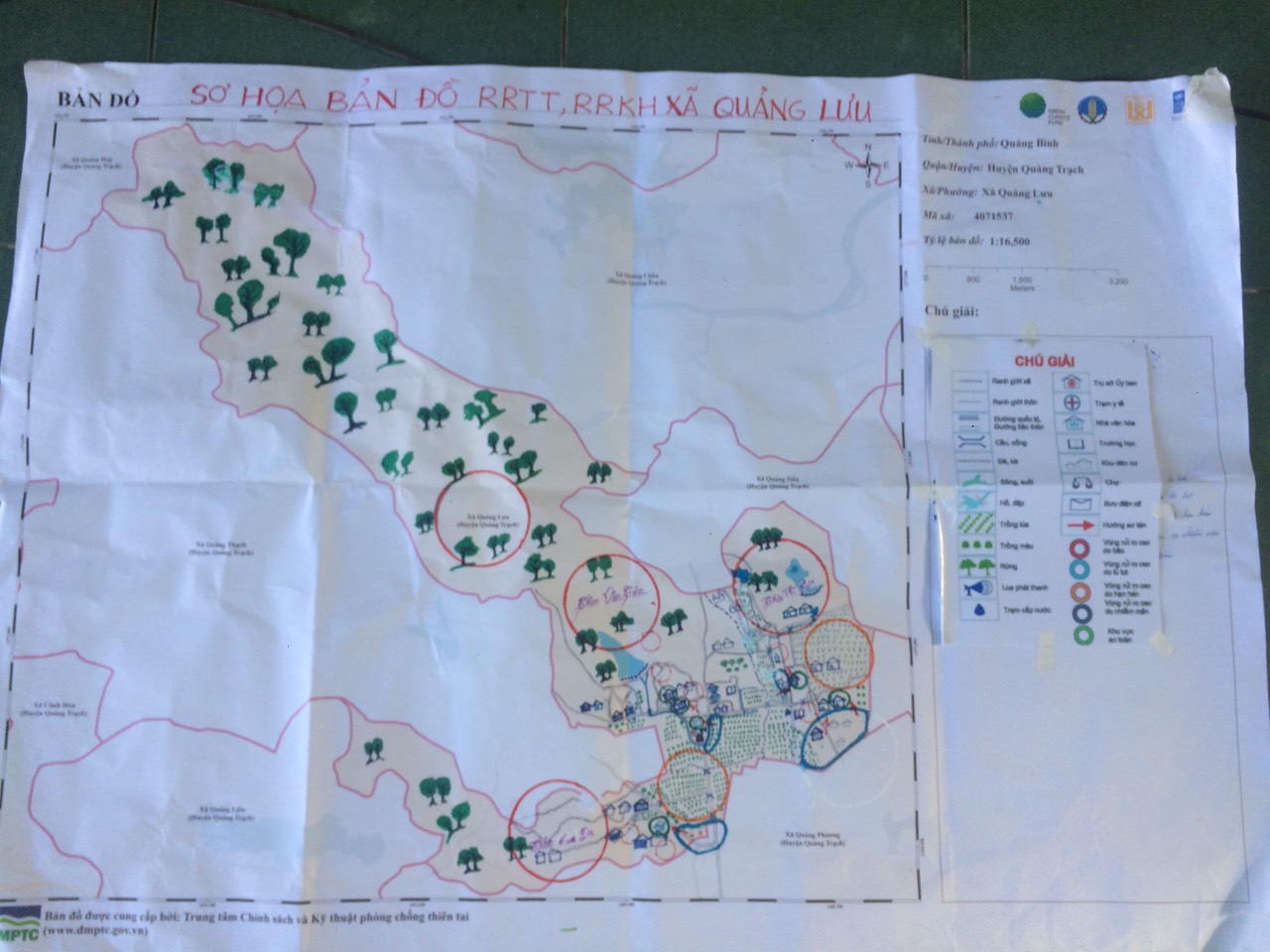 4. Đối tượng dễ bị tổn thương5. Hạ tầng công cộngĐiệnĐường và cầu cống, ngầm trànTrườngCơ sở Y tếTrụ Sở UBND và Nhà Văn HóaChợ6. Công trình thủy lợi (kênh, đập, cống, hồ, đê, kè)7. Nhà ở8. Nguồn Nước, Nước sạch, vệ sinh và môi trường9. Hiện trạng dịch bệnh phổ biến10. Rừng và hiện trạng sản xuất quản lý11. Hoạt động sản xuất kinh doanh12. Thông tin truyền thông và cảnh báo sớm	13. Phòng chống thiên tai/TƯBĐKH14. Các lĩnh vực ngành nghề đặc thù khác (không có)15. Tổng hợp hiện trạng Năng lực về PCTT và TƯBĐKH (Kiến thức, kỹ thuật, công nghệ)16. Tổng hợp hiện trạng Tình trạng dễ bị tổn thương theo xãKết quả đánh giá rủi ro thiên tai và khí hậu của xãRủi ro với dân cư và cộng đồngHạ tầng công cộngCông trình thủy lợiNhà ởNguồn nước, Nước sạch và vệ sinh và môi trườngY tế và quản lý dịch bệnhGiáo dục Rừng sản xuất Trồng trọt Chăn nuôi Thủy Sản Du lịch (không có)Buôn bán và các ngành nghề Thông tin truyền thông và cảnh báo sớm	 Phòng chống thiên tai/TƯBĐKH Giới trong PCTT và BĐKHTổng hợp kết quả đánh giá và đề xuất giải phápTổng hợp Kết quả phân tích nguyên nhân rủi ro thiên tai/BĐKHBảng tổng hợp Xếp hạng Rủi ro và Giải pháp Ưu tiênTổng hợp các giải pháp phòng, chống thiên tai/thích ứng BĐKHMột số ý kiến tham vấn của các cơ quan ban ngành trong xãKhóa tập huấn này rất thiết thực và hữu ích đối với các cán bộ ban ngành, đoàn thể địa phương. Nội dung tập huấn đã cung cấp thông tin và nâng cao kiến thức cho các cán bộ địa phương về quản lý và đánh giá rủi ro thiên tai, rủi ro biến đổi khí hậu – dựa vào cộng đồng. Với sự thúc đẩy của giảng viên, các học viên đã đưa ra một số rủi ro khi thiên tai có thể xảy ra ở địa phương, từ đó tiến hành phân tích nguyên nhân và đề xuất một số giải pháp nhằm hạn chế đến mức thấp nhất thiệt hại xảy ra. Các kiến thức đã học từ khóa tập huấn sẽ được các tổ chức đoàn thể địa phương lồng ghép thực hiện vào các hoạt động cụ thể của địa phương, các đơn vị liên quan sẽ chủ động làm tốt công tác tuyên truyền và thông tin đến người dân nhằm chủ động tốt hơn công tác phòng chống thiên tai của địa phương.Một số ý kiến kết luận của đại diện UBND xãCác thông tin số liệu thu thập phù hợp với tình hình thực tế của địa phương, từ đó UBND xã thống nhất với các giải pháp và kế hoạch hoạt động đã được xây dựng. Thông tin được thu thập kết hợp với tham vấn của người dân đã đảm bảo có sự tham gia của cộng đồng trong quản lý rủi ro thiên tai, rủi ro khí hậu ở địa phương. Địa phương sẽ tiếp nhận báo cáo này và lồng ghép vào việc xây dựng kế hoạch phòng chống thiên tai cũng như kế hoạch phát triển kinh tế xã hội của địa phương. Trong thời gian tới, để thực hiện hiệu quả này UBND xã sẽ giao nhiệm vụ cụ thể cho các bên liên quan gồm:Nhóm hỗ trợ kỹ thuật: sử dụng thông tin và số liệu để xây dựng kế hoạch phòng chống thiên tai phù hợp với thực tế của địa phương và đưa nội dung này để lồng ghép tuyên truyền vào các cuộc họp của tổ chức, đoàn thể tại địa phương.Nhóm cộng đồng: đẩy mạnh công tác tuyên truyền nâng cao nhận thức cho người dân về rủi ro thiên tai, rủi ro khí hậu và cách phòng chống, giảm nhẹ thiệt hại đến mức thấp nhất thiên tai có thể gây ra ở địa bàn dân cư về người, tài sản, nhà ở, công trình công cộng,.... 	Xác nhận tiếp nhận kết quả đánh giá rủi ro thiên tai của xã                       TM. ỦY BAN NHÂN DÂN                                   CHỦ TỊCH Phụ lụcPhụ lục 1:1. DANH SÁCH HỌC VIÊN THAM GIA TẬP HUẤN TỪ NGÀY 7-9/10/2019 2. DANH SÁCH NGƯỜI THAM GIA ĐÁNH GIÁ TỪ NGÀY 10-12/10/2019Phụ lục 2: Các bảng biểu, bản đồ lập ra trong quá trình đánh giá theo hướng dẫnCông cụ 3: Lịch theo mùa xã Quảng LưuCông cụ 4: Sơ họa bản đồ rủi ro thiên tai và rủi ro biến đổi khí hậuBảng 1: Tổng hợp kết quả thảo luận về vùng nguy cơ cao có nhiều RRTTBảng 2: Tổng hợp thông tin thảo luận về Kịch bản biến đổi khí hậu xã Mỹ TrạchCông cụ 7. Xếp hạngBảng 1: Xếp hạng  rủi ro thiên tai xã Quảng LưuBảng 2: Phân tích tích Giới trong PCTT và TƯ với BĐKH của xã Quảng LưuPhụ lục 3: Ảnh chụp một số hoạt động trong tập huấn đánh giá tại xã Quảng Lưu MỘT SỐ KIẾN THỨC THAM KHẢO CHUNG VỀ ĐÁNH GIÁ RỦI RO THIÊN TAIKhái niệmĐánh giá rủi ro là “Một phương pháp xác định bản chất và mức độ rủi ro bằng cách phân tích các thiên tai có thể xảy ra và đánh giá các điều kiện hiện tại của tình trạng dễ bị tổn thương mà có thể gây hại cho con người, tài sản, các dịch vụ, các hoạt động sinh kế và môi trường trong khu vực nguy hiểm.” (UNISDR, 2009 và dự thảo Thuật ngữ 2016). 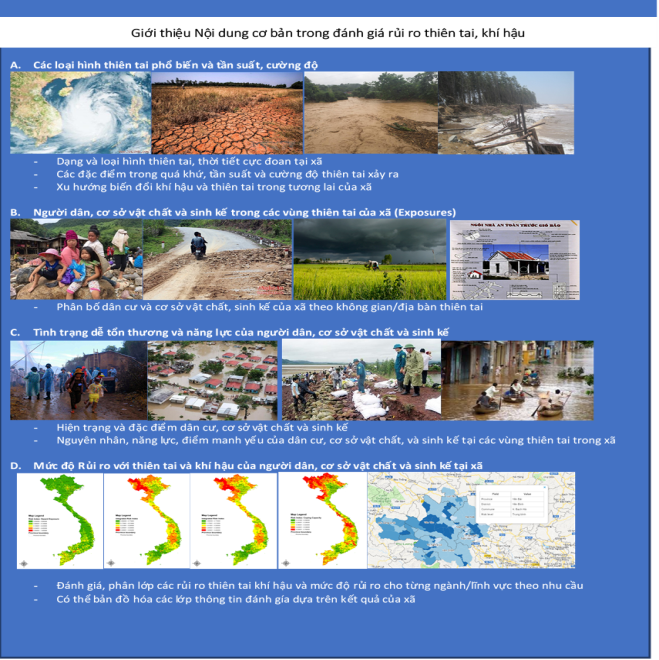 Việc đánh giá rủi ro thiên tai bao gồm nhận định và phân tích các nội dung liên quan đến: nhận định đặc điểm của các hiện tượng thiên tai như vị trí, tần suất, cấp độ, cường độ và xác suất xảy ra; phân tích mức độ bị phơi bày của người và sự vật với các hiện tượng thiên tai; phân tích điều kiện dễ bị tổn thương của người và sự vật với các hiện tượng thiên tai đó ở mọi góc độ xã hội, y tế, kinh tế, môi trường;đánh giá hiệu quả năng lực sẵn có hoặc các năng lực thay thế (dự phòng) để có thể đối phó với các tình huống thiên tai khác nhau ;Việc đưa ra định nghĩa hay khái niệm về đánh giá rủi ro thiên tai chỉ mang tính tương đối và còn chưa hoàn toàn nhất quán về cách tiếp cận và phương pháp. Bản thân công tác quản lý rủi ro thiên tai cũng còn khá mới so với các lĩnh vực phát triển khác trên toàn cầu (khoảng từ đầu những năm 1990). Tại các quốc gia, việc quản lý rủi ro thiên tai trong những thập kỷ trước kia đa phần tập trung nhiều vào các công tác ứng phó và khắc phục hậu quả thiên tai hơn là coi đây là một mặt của vấn đề phát triển. Đánh giá rủi ro thiên tai có thể được thực hiện ở các quy mô khác nhau (toàn cầu, quốc gia, tỉnh, thành phố/thị trấn, huyện, xã, thôn) và có thể được thực hiện cho các lĩnh vực khác nhau. 2. Nội dung đánh giáCó bốn nội dung đánh giá rủi ro phải đề cập tới, đó là:Đánh giá Thiên tai : nhận biết những thiên tai nào gây ảnh hưởng tới cộng đồng, mô tả bản chất và diễn biến của mỗi thiên tai trên khía cạnh tần suất, cường độ, xuất hiện theo mùa, vị trí, dấu hiệu cảnh báo, khả năng cảnh báo sớm và hiểu biết chung của mọi người về thiên tai.Về bản chất, thiên tai có thể chia làm hai loại: (i) các hiện tượng thiên tai tự nhiên như lũ, bão, hạn hạn và động đất có khả năng gây ra các ảnh hưởng tiêu cực đến người và tài sản; và các hiện tượng thiên tai do các quy trình quá trình hoạt động sản xuất của con người gây ra như quá trình đô thị hóa, suy thoái môi trường, biến đổi khí hậu, v.v. Các quy trình/quá trình này hiện nay ngày càng diễn biến phức tạp và khó tách biệt về mặt bản chất của hiện tượng là do tự nhiên hay con người gây ra. Thiên tai khác nhau về mức độ, quy mô, tần suất và thường được phân loại theo các nguyên nhân gây ra thiên tai khác nhau như địa lý, thủy văn, khí tượng và khí hậu.Các kiến thức về thiên tai thường có thể thu thập từ các nguồn như:Các kinh nghiệm truyền thống, bản địa và kiến thức địa phươngCác báo cáo nghiên cứu đánh giá khoa học kỹ thuậtCác báo cáo theo dõi giám sát về dịch vụ khí tượng thủy vănCác mô hình khí tượng thủy văn, mô hình phân loại phân vùng thiên tai.Đánh giá mức độ phơi bày trước thiên tai (Exposure): nhận biết mức độ hiện diện của con người và tài sản (như sinh kế, các dịch vụ môi trường và các nguồn tài nguyên, cơ sở hạ tầng, các tài sản kinh tế, xã hội và văn hóa v.v.) (Chỉnh sửa từ SREX, Chương 2). Các kiến thức về mức độ phơi bày thường có thể thu thập từ các kết quả điều tra dân số, ảnh vệ tinh, dữ liệu GIS, các báo cáo quy hoạch kế hoạch và các kinh nghiệm lịch sử về các sự kiện thiên tai. v.v. Các thông tin này thường được thể hiện dưới dạng bản đồ, bao gồm:Bản đồ phân bố theo không gian (địa phương, vùng.v.v) và thời gian (ngày/tháng/năm) về người và cơ sở hạ tầng, ví dụ: bản đồ hệ sinh thái, cơ sở hạ tầng, bản đồ sử dụng đất, bản đồ hành chính và dân số, v.v.Bản đồ phân vùng thiên tai lũ, bão, hạn hán v.v. theo không gian và thời gianMức độ phơi bày trước thiên tai chỉ là một điều kiện cần nhưng không phải là đủ để quyết định khả năng chịu rủi ro thiên tai. Quy mô về tần suất, thời gian và không gian phơi bày trước thiên tai cũng rất quan trọng. Cùng sinh sống tại vùng lũ lụt, nhưng khả năng rủi ro với hộ dân ở vùng cao và vùng trũng là khác nhau hay nói cách khác, mức độ chịu ảnh hưởng của lũ lụt của hộ dân ở khu vực ở cùng trũng sẽ cao hơn họ dân ở vùng cao. Nếu một người chỉ đến một nơi bị nào đó bị bão, mức độ phơi bày trước bão của người đó tăng lên. Nếu người đó phải liên tục di chuyển trong vùng lũ, họ sẽ có nguy cơ cao gặp nhiều rủi ro lũ lụt. Ngược lại, nếu được cảnh báo sớm và những người dân được sơ tán kịp thời, mức độ phơi bày trước thiên tai của họ giảm đi (IPCC, 2012 trang 237). Ví dụ, để đối phó với cơn bão Damrey (cơn bão số 7 năm 2005), Huyện Hậu Lộc (tỉnh Thanh Hóa) đã di dời được 29.000 dân trong vòng 3 ngày trước bão (từ ngày 24 đến ngày 26/9/2005) lên các nhà kiên cố cao tầng trong thôn, trường học và khu hành chính ở trên thị trấn (JANI, 2011 trang 26). Tương tự như vậy, việc di dời 60.000 dân (khoảng 16.000 hộ gia đình) kịp thời ở tỉnh Quảng Nam trước cơn bão số 9 (bão Ketsana) cuối tháng 9 năm 2009 đã giảm thiểu mức thiệt hại về người và tài sản của nhân dân và chính quyền (JANI, 2011 trang 28). Đánh giá Tình trạng dễ bị tổn thương (Vulnerability): là việc nhận biết các điều kiện tự nhiên, xã hội, kinh tế và môi trường hoặc các đặc điểm của các quá trình/quy trình hoạt động sản xuất của con người, mà vì các điều kiện/đặc điểm đó có khả năng làm tăng nguy cơ một cá nhân và/hoặc cộng đồng phải chịu tác động đến các thiên tai khác nhau (UNISDR, 2004; Dự thảo Thuật ngữ 2016).Các nguồn thông tin kiến thức chủ yếu liên quan đến tình trạng dễ bị tổn thương thường được thu thập từ:Các kiến thức địa phương, kinh nghiệm bản địaCác chỉ số kinh tế xã hội của địa phương, chính quyềnCác báo cáo đánh giá phân tích kinh tế, tài chính, báo cáo xã hội học (nhân chủng, dân tộc, văn hóa, hệ chính trị, v.v) Việc đánh giá này nhằm nhận biết ai, cái gì chịu rủi ro đối với mỗi loại thiên tai và tại sao chúng có rủi ro (phân tích nguyên nhân căn bản). Đánh giá tình trạng dễ bị tổn thương sẽ giúp nhận biết được đâu là các cá nhân, hộ gia đình, các nhóm dân cư, tài sản và hoạt động sản xuất dễ chịu ảnh hưởng nhất từ thiên tai nào đó. Ví dụ: mặc dù cùng có nguy cơ thiên tai và mức độ phơi bầy trước thiên tai như nhau, nhưng hộ nghèo thường sẽ dễ bị tác động tiêu cực của thiên tai hơn các hộ dân có điều kiện sống trung bình và khá giả.Đánh giá tình trạng tổn thương là một trong hai điều kiện đủ để có thể xác định xem một cá nhân hay cộng đồng đang ở trên một địa bàn nhất định có bị tác động của thiên tai hay không. Ví dụ: Một hộ nông dân mà sinh kế chính của gia đình là nông nghiệp (dễ bị tổn thương với các điều kiện khí hậu, sinh kế phụ thuộc vào thời tiết), và sống ở vùng thường xuyên có lũ thì nhiều khả năng sẽ thường xuyên xảy ra mất mùa đói kém do lũ. Trong thực tế, việc đánh giá tình trạng dễ bị tổn thương là việc tập hợp nhiều điều kiện và đặc điểm có yếu tố bất lợi của một cá nhân hoặc một cộng đồng trong việc đối phó với thiên tai trên nhiều góc độ (tự nhiên, xã hội, kinh tế, môi trường, và quá trình/quy trình khác nhau). Một hộ dân càng có nhiều điều kiện dễ bị tổn thương thì sẽ càng dễ có nguy cơ bị tổn thất với các thiên tai. Đánh giá Năng lực (Capacity): là khái niệm để chỉ quá trình nhận biết và xác định các các nguồn lực và năng lực của con người hoặc của cộng đồng nhằm phòng tránh, ứng phó và phục hồi từ những tác động của các thiên tai. Năng lực ở đây được hiểu bao gồm việc kiểm soát và quản lý các nguồn lực tài chính, tài nguyên thiên nhiên, các kiến thức, kinh nghiệm và chuyên môn trong việc quản lý tổ chức quy hoạch tại địa phương để quản lý, giảm nhẹ rủi ro thiên tai và tăng cường khả năng chống chịu. Việc đánh giá năng lực cũng được hiểu là quá trình tổng hợp các nguồn lực, điểm mạnh và đặc tính sẵn có trong từng cá nhân, cộng đồng, xã hội và tổ chức có thể được sử dụng nhằm giảm các rủi ro do một thiên tai nhất định gây ra. Năng lực có tính động và thay đổi tùy theo hoàn cảnh cụ thể. Việc đánh giá năng lực cũng được coi là điều kiện đủ thứ hai để xác định mức độ rủi ro thiên tai của cá nhân hoặc cộng đồng. Lưu ý: Trong đánh giá rủi ro thiên tai, năng lực là khái niệm trái ngược với điều kiện dễ bị tổn thương. Năng lực dùng để chỉ các điểm mạnh/đặc điểm tích cực của người dân có thể thực hiện để đối phó với thiên tai. Tình trạng dễ bị tổn thương dùng để chỉ các điểm yếu/các điểm hạn chế mà người dân tại địa phương đang gặp phải khiến họ không thể giải quyết được các tác động tiêu cực trong hoàn cảnh thiên tai. Với mỗi cá nhân và cộng đồng khác nhau, năng lực cũng như tình trạng dễ bị tổn thương của họ là khác nhau. Như vậy, đánh giá mức độ rủi ro thiên tai (Risk) là quá trình tổng hợp các đánh giá về thiên tai, mức độ phơi bày, các điều kiện dễ bị tổn thương và năng lực của cá nhân hoặc cộng đồng để đưa ra các nhận định, ước lược về mức độ nguy cơ tổn thất mà thiên tai có thể gây ra về mặt kinh tế, xã hội, tự nhiên hay môi trường. Kết quả đánh giá rủi ro thiên tai là thước đo và phân loại các rủi ro thiên tai mà cá nhân, cộng đồng hay một hệ thống phải đối mặt. Đây là cơ sở cho kế hoạch giảm thiểu rủi ro của cộng đồng và các cơ quan nhà nước ở các cấp. Hiểu được rủi ro thiên tai, người ra có thể thiết lập thứ tự ưu tiên ở địa phương cho các hoạt động và phát triển cộng đồng sao cho các rủi ro và các chương trình khắc phục hậu quả có thể được sắp xếp theo thứ tự ưu tiên của người dân để nắm được kiến thức ở địa phương và đảm bảo rằng các kế hoạch QLRRTT phù hợp với các vấn đề ở địa phương.STTChỉ số về thời tiết khí hậuĐVTGiá trị hiện tạiTháng xảy raDự báo BĐKH của tỉnh Quảng Bình năm 2050 theo kịch bản RCP 8,5 (*)1Nhiệt độ trung bìnhĐộ C24,5Tăng 1.5oC2Nhiệt độ cao nhấtĐộ C38-395-7Tăng thêm khoảng 1.3-2.6oC3Nhiệt độ thấp nhấtĐộ C19-2011-12Tăng thêm khoảng 1.6-1.8oC4Lượng mưa trung bìnhmm1500-200010-11Tăng thêm khoảng 20-40 mm/đợtTTNguy cơ thiên tai, khí hậu phổ biến tại địa phươngGiảm/Giữ nguyên/TăngDự báo BĐKH của tỉnh Quảng Bình.năm 2050 theo kịch bản RCP 8.5 (*)1Xu hướng hạn hánTăngTăng2Xu hướng bãoTăngTăng3Xu hướng lũTăngTăng4Số ngày rét đậmTăngTăng5Mực nước biển tại các trạm hải vănTăngTăng6Nguy cơ ngập lụt/nước dâng do bãoTăngTăng7Một số nguy cơ thiên tai khí hậu khác xảy ra tại địa phương (giông, lốc, sụt lún đất, động đất, sóng thần)TăngTăngTTThônSố hộSố khẩuSố khẩuSố khẩuSố hộ đơn thânSố hộ đơn thânHộ nghèoHộ nghèoHộ nghèoHộ cận nghèoHộ cận nghèoTTThônSố hộTổngNữNamTổngNữTổngChủ hộ là nữTổngTổngChủ hộ là nữ1Vân Tiền      797     2.776      1.182    1.594            9          5       53    35   38   38      27   2Tam Đa465   1.801      832       969         38           33          23          14        18        18        12   3Phù Lưu    610      2.598        1.200     1.398           42           28         37     20        29        29        15   Tổng sốTổng số1.872     7.175       3.214     3.961           89            66        113             69        85        85        54   TTLoại đất (ha)Đơn vị Số lượng  ITổng diện tích đất tự nhiên ha              3.927,10   1Nhóm đất Nông nghiệpha               2.809,74   1,1Diện tích Đất sản xuất Nông nghiệp ha                  665,00   1.1.1Đất lúa nước ha                  337,00   1.1.2Đất trồng cây hàng năm (ngô, khoai, mì, mía)ha                           -   1.1.3Đất trồng cây hàng năm khácha               274,00   1.1.4Đất trồng cây lâu nămha             54,00   1,2Diện tích Đất lâm nghiệpha         2.141,17   1.2.1Đất rừng sản xuấtha              1.136,68   1.2.2Đất rừng phòng hộha          1.004,49   1.2.3Đất rừng đặc dụngha                           -   1,3Diện tích Đất nuôi trồng thủy/hải sảnha          50,02   1.3.1Diện tích thủy sản nước ngọtha                     50,02   1.3.2Diện tích thủy sản nước mặn/lợha                  -   1,4Đất làm muốiha                    -   1,5Diện tích Đất nông nghiệp khácha                  -   1,5(Xây nhà kính phục vụ trồng trọt; xây dựng chuồng trại chăn nuôi gia súc, gia cầm; đất trồng trọt, chăn nuôi, nuôi trồng thủy sản cho mục đích học tập, nghiên cứu thí nghiệm; đất ươm tạo cây giống, con giống và đất trồng hoa, cây cảnh)                  -   2Nhóm đất phi nông nghiệpha            1,09   3Diện tích Đất chưa Sử dụng ha           33,00   Số % nữ cùng đứng tên giấy chứng nhận quyền sử dụng đất với chồng %                        90   - Đất nông nghiệp%               90   - Đất ở%                   90   TTLoại hình sản xuấtTỷ trọng đóng góp cho kinh tế địa phương (%)Số hộ tham gia hoạt động Sản xuất kinh doanhThu nhập bình quân/hộ/năm(Triệu đ/hộ/năm)Tỷ lệ phụ nữ tham gia (%)(1)(2)(3)(4)(5)(6)1Trồng trọt26%1702750%2Chăn nuôi37%10001760%3Nuôi trồng thủy sản3%503040%4Đánh bắt hải sản0%000%5Sản xuất tiểu thủ công nghiệp)18%3502560%6Buôn bán10%1044570%7Du lịch0%000%8Ngành nghề khác: xây dựng, hàn xì, sửa chữa điện tử điện lạnh6%743530%Tháng/năm xảy raLoại thiên tai và biểu hiện BĐKHTên các thôn bị ảnh hưởngMức độ ảnh hưởngThiệt hại chính Số lượng Đơn vị(1)(2)(3)(4)(5)2016LũTất cả các thôn trong toàn xãCao1. Số người chết/mất tích (Nam/Nữ)              1   người2016LũTất cả các thôn trong toàn xãCao2. Số người bị thương: (Nam/Nữ)              -   người2016LũTất cả các thôn trong toàn xãCao3. Số nhà bị thiệt hại:      320,00   cái2016LũTất cả các thôn trong toàn xãCao4. Số trường học bị thiệt hại:           5,00   trường2016LũTất cả các thôn trong toàn xãCao5. Số trạm y tế bị thiệt hại:           1,00   trạm2016LũTất cả các thôn trong toàn xãCao6. Số km đường bị thiệt hại:                 -     Km2016LũTất cả các thôn trong toàn xãCao7. Số ha rừng bị thiệt hại:                 -     Ha2016LũTất cả các thôn trong toàn xãCao8. Số ha ruộng bị thiệt hại:                 -     Ha2016LũTất cả các thôn trong toàn xãCao9. Số ha cây ăn quả bị thiệt hại:                 -     Ha2016LũTất cả các thôn trong toàn xãCao10. Số ha ao hồ thủy sản bị thiệt hại:                 -     Ha2016LũTất cả các thôn trong toàn xãCao11. Số cơ sở sản xuất, kinh doanh, chế biến (công nghiệp, nông lâm ngư nghiệp) bị thiệt hại:                 -     Cơ sở2016LũTất cả các thôn trong toàn xãCao12. Gia súc gia cầm thiệt hại    2.090,00   Con2016LũTất cả các thôn trong toàn xãCao13. Km đường điện bị thiệt hại                -     Km2016LũTất cả các thôn trong toàn xãCao14. kênh mương                -     Km2016LũTất cả các thôn trong toàn xãCao15. Các thiệt hại khác: Lều trông coi thủy sản ngoài đồng bị tốc mái và đổ sập                -     Cái2016LũTất cả các thôn trong toàn xãCaoƯớc tính thiệt hại kinh tế:      34.361   Triệu đồng2017BãoTất cả các thôn trong toàn xãThấp1. Số người chết/mất tích (Nam/Nữ)               1   người2017BãoTất cả các thôn trong toàn xãThấp2. Số người bị thương: (Nam/Nữ)                 -   người2017BãoTất cả các thôn trong toàn xãThấp3. Số nhà bị thiệt hại:        224,00   cái2017BãoTất cả các thôn trong toàn xãThấp4. Số trường học bị thiệt hại:            5,00   trường2017BãoTất cả các thôn trong toàn xãThấp5. Số trạm y tế bị thiệt hại:            1,00   trạm2017BãoTất cả các thôn trong toàn xãThấp6. Số km đường bị thiệt hại:                  -     Km2017BãoTất cả các thôn trong toàn xãThấp7. Số ha rừng bị thiệt hại:                  -     Ha2017BãoTất cả các thôn trong toàn xãThấp8. Số ha ruộng bị thiệt hại:          13,00   Ha2017BãoTất cả các thôn trong toàn xãThấp9. Số ha cây ăn quả bị thiệt hại:                 -     Ha2017BãoTất cả các thôn trong toàn xãThấp10. Số ha ao hồ thủy sản bị thiệt hại:          23,00   Ha2017BãoTất cả các thôn trong toàn xãThấp11. Số cơ sở sản xuất, kinh doanh, chế biến (công nghiệp, nông lâm ngư nghiệp) bị thiệt hại:                 -     Cơ sở2017BãoTất cả các thôn trong toàn xãThấp12. Gia súc gia cầm thiệt hại    3.114,00   Con2017BãoTất cả các thôn trong toàn xãThấp13. Km đường điện bị thiệt hại                -     Km2017BãoTất cả các thôn trong toàn xãThấp14. kênh mương           2,50   Km2017BãoTất cả các thôn trong toàn xãThấp15. Các thiệt hại khác: Lều trông coi thủy sản ngoài đồng bị tốc mái và đổ sập                -     Cái2017BãoTất cả các thôn trong toàn xãThấpƯớc tính thiệt hại kinh tế:      800,00   Triệu đồngSTTLoại hình thiên tai phổ biến và biểu hiện của BĐKHCác thôn thường xuyên bị ảnh hưởng của thiên tai/BĐKHMức độ ảnh hưởng của thiên tai/ BĐKHhiện tai(Cao/Trung Bình/Thấp)Xu hướng thiên tai theo kịch bản BĐKH 8.5 vào năm 2050(Tăng, Giảm, Giữ nguyên)Mức độ thiên taitheo kịch bản(Cao/Trung Bình/Thấp)(1)(2)(3)(4)(5)(6)Thiên taiThiên taiThiên taiThiên taiThiên taiThiên tai1BãoToàn xãCaoTăngCao2Ngập lụtToàn xãCaoTăngCao3Hạn hánToàn xãTrung BìnhTăngCao4Rét hạiToàn xãCaoTăngCaoBiểu hiện BĐKHBiểu hiện BĐKHBiểu hiện BĐKHBiểu hiện BĐKHBiểu hiện BĐKHBiểu hiện BĐKH1Nước biển dâng2Nhiệt độ trung bình thay đổiToàn xãCaoTăngCao3Lượng mưa thay đổiToàn xãCaoTăngCao4Hiện tượng thiên tai cực đoan và bất thườngToàn xãCaoTăngCaoTTThônĐối tượng dễ bị tổn thươngĐối tượng dễ bị tổn thươngĐối tượng dễ bị tổn thươngĐối tượng dễ bị tổn thươngĐối tượng dễ bị tổn thươngĐối tượng dễ bị tổn thươngĐối tượng dễ bị tổn thươngĐối tượng dễ bị tổn thươngĐối tượng dễ bị tổn thươngĐối tượng dễ bị tổn thươngĐối tượng dễ bị tổn thươngĐối tượng dễ bị tổn thươngĐối tượng dễ bị tổn thươngĐối tượng dễ bị tổn thươngĐối tượng dễ bị tổn thươngTổng số đối tượng DBTTTổng số đối tượng DBTTTTThônTrẻ em dưới 5 tuổiTrẻ em dưới 5 tuổiTrẻ em từ 5-18 tuổiTrẻ em từ 5-18 tuổiPhụ nữ có thai*Người cao tuổiNgười cao tuổiNgười khuyết tậtNgười khuyết tậtNgười bị bệnh hiểm nghèoNgười bị bệnh hiểm nghèoNgười nghèoNgười nghèoNgười dân tộc thiểu sốNgười dân tộc thiểu sốTổng số đối tượng DBTTTổng số đối tượng DBTTTTThônNữTổngNữTổngPhụ nữ có thai*NữTổngNữTổngNữTổngNữTổngNữTổngNữTổng1Vân Tiền1362363076541721034635874835530074414012Tam Đa63163169384131462462050341423004288833Phù Lưu9016721844415134264145836203700494991TTThônDanh mụcNăm trung bìnhĐVTSố lượngHiện trạngHiện trạngTTThônDanh mụcNăm trung bìnhĐVTSố lượngKiên cố/An toàn Chưa kiên cố/Không an toàn (1)(2) (3)(4)(5)(6)(7)(8)1 Vân Tiền156,9153,23,71 Vân TiềnCột điện0Cột100,0100,0-1 Vân TiềnDây điện0Km30,030,0-1 Vân TiềnTrạm điện0Trạm3,03,0-1 Vân TiềnHệ thống điện sau công tơ 0Km23,920,23,72Tam Đa242,5241,01,52Tam ĐaCột điện0Cột220,0220,0-2Tam ĐaDây điện0Km11,011,0-2Tam ĐaTrạm điện0Trạm2,02,0-2Tam ĐaHệ thống điện sau công tơ 0Km9,58,01,53 Phù Lưu397,7395,22,53 Phù LưuCột điện0Cột364,0364,0-3 Phù LưuDây điện0Km14,014,0-3 Phù LưuTrạm điện0Trạm4,04,0-3 Phù LưuHệ thống điện sau công tơ 0Km15,713,22,5TTThônSố lượng đường, cầu, cốngNăm Trung bìnhĐVTSố lượngHiện trạng / Số lượngHiện trạng / Số lượngHiện trạng / Số lượng(1)(2)(3)(4)(5)(6)(7)(8)1Vân TiềnĐườngNămĐVTSố lượngNhựaBê tôngĐất1Vân TiềnĐường quốc lộ0Km----1Vân TiềnĐường tỉnh/huyện0Km1,001,00--1Vân TiềnĐường xã0Km3,003,00--1Vân TiềnĐường thôn0Km5,005,00--1Vân TiềnĐường nội đồng0Km16,0015,00-1,001Vân TiềnTổng (Đường trong thôn)25,0024,00-1,001Vân TiềnCầu Cống, Ngầm trànĐVTSố lượngKiên cốXuống cấpTạm1Vân TiềnCầu giao thông0Cái2,002,00--1Vân TiềnCống 0Cái8,005,003,00-1Vân TiềnNgầm, tràn0Cái1,001,00--1Vân TiềnTổng (cầu cống, ngầm tràn)11,008,003,00-2Tam ĐaĐườngNămĐVTSố lượngNhựaBê tôngĐất2Tam ĐaĐường quốc lộKm----2Tam ĐaĐường tỉnh/huyệnKm----2Tam ĐaĐường xã0Km2,00-2,00-2Tam ĐaĐường thôn0Km3,50-3,50-2Tam ĐaĐường nội đồng0Km17,50--17,502Tam ĐaTổng (Đường trong thôn)23,00-5,5017,502Tam ĐaCầu Cống, Ngầm trànĐVTSố lượngKiên cốXuống cấpTạm2Tam ĐaCầu giao thông0Cái1,001,00--2Tam ĐaCống Cái----2Tam ĐaNgầm, trànCái----2Tam ĐaTổng (cầu cống, ngầm tràn)1,001,00--3Phù Lưu ĐườngNămĐVTSố lượngNhựaBê tôngĐất3Phù LưuĐường quốc lộ0Km1,101,10--3Phù LưuĐường tỉnh/huyện0Km3,003,00--3Phù LưuĐường xã0Km6,003,001,002,003Phù LưuĐường thôn0Km9,908,001,90-3Phù LưuĐường nội đồng0Km40,2039,001,20-3Phù LưuTổng (Đường trong thôn)60,2054,104,102,003Phù LưuCầu Cống, Ngầm trànĐVTSố lượngKiên cốXuống cấpTạm3Phù LưuCầu giao thông0Cái3,001,002,00-3Phù LưuCống 0Cái15,00-3,0012,003Phù LưuNgầm, tràn0Cái3,00-2,001,003Phù LưuTổng (cầu cống, ngầm tràn)21,001,007,0013,00TTTrường (*)ThônNăm xây dựngĐơn vị tínhSố lượngHiện trạngHiện trạngHiện trạngTTTrường (*)ThônNăm xây dựngĐơn vị tínhSố lượngKiên cốBán kiên cốTạm1Mầm non Tam ĐaTam Đa2003Phòng4,00402Mầm non Vân TiềnVân Tiền2010Phòng6,00603Mầm non Phù LưuPhù Lưu2018Phòng4,04004Trường Tiểu họcVân Tiền2014Phòng22,022005Trường THCSVân Tiền2017Phòng18,01800TTCơ sở Y tếSố lượngNăm xây dựngSố Giường Số phòngHiện trạngHiện trạngHiện trạngTTCơ sở Y tếĐVTSố lượngNăm xây dựngSố Giường Số phòngKiên cố/TốtBán kiên cốTạm131300Bệnh viện*bệnh viện00000Trạm y tếTrạm120121313000Trang thiết bịĐảm bảoChưa đảm bảoCòn thiếuChất lượng trang thiết bị khám chữa bệnh tại trạm  theo tiêu chuẩn chung của Bộ Y tế%10000TTTrụ sởThônNăm xây dựngĐơn vị tínhSố lượngHiện trạngHiện trạngHiện trạngTTTrụ sởThônNăm xây dựngĐơn vị tínhSố lượngKiên cốBán kiên cốTạm1Trụ Sở UBNDVân Tiền2003Phòng1310302Nhà văn hóa xã0Cơ sở00003Nhà văn hóa Thôn Vân TiềnVân Tiền1983Nhà11004Nhà văn hóa Thôn Tam ĐaTam Đa2005Nhà11005Nhà văn hóa Thôn Phù LưuPhù Lưu2009Nhà1100TTChợThônNăm xây dựngĐơn vị tínhSố lượngHiện trạngHiện trạngHiện trạngTTChợThônNăm xây dựngĐơn vị tínhSố lượngKiên cốBán kiên cốTạm1Chợ huyện/xãTam Đa1995Cái11002Chợ tạm/chợ cócTTHạng mụcĐơn vị tínhNăm xây dựngSố lượng Số lượng  Số lượng  Số lượng TTHạng mụcĐơn vị tínhNăm xây dựngSố lượng Kiên cố  Bán kiên cố  Chưa kiên cố  TTHạng mụcĐơn vị tínhNăm xây dựngSố lượng Kiên cố  Bán kiên cố  Chưa kiên cố  1Vân Tiền1ĐêKm19640,70,7--1KèKm0,0---1Kênh mươngKm05,05,0--1Cống thủy lợiCái0,0---1Trạm bơmCái0,0---1Đập Cái03,03,0--2Tam Đa2ĐêKm01,5-1,5-2KèKm0,0---2Kênh mươngKm05,0--5,02Cống thủy lợiCái042,0--42,02Trạm bơmCái0,0---2Đập Cái1980-20054,0--4,03Phù Lưu3ĐêKm0,0---3KèKm0,0---3Kênh mươngKm07,83,6-4,23Cống thủy lợiCái035,0-4,031,03Trạm bơmCái01,0-1,0-3Đập Cái06,02,01,03,0TTTên thônNhà kiên cốNhà bán kiên cốNhà thiếu kiên cốNhà đơn sơTổng Số NhàTổng số nhà Thiếu kiên cố vàđơn sơTổng số nhà Thiếu kiên cố vàđơn sơTổng số nhà Thiếu kiên cố vàđơn sơTTTên thônNhà kiên cốNhà bán kiên cốNhà thiếu kiên cốNhà đơn sơTổng Số NhàTổngNằm trong vùng có nguy cơ caoPhụ nữ là chủ hộ1Vân Tiền15316442555797480210122Tam Đa9014918640465226180153Phù Lưu1181323305063038027030Tổng3614459411451892108666057TTTên thônSố hộSố hộ tiếp cận nguồn nước sinh hoạtSố hộ tiếp cận nguồn nước sinh hoạtSố hộ tiếp cận nguồn nước sinh hoạtSố hộ tiếp cận nguồn nước sinh hoạtSố hộ tiếp cận nguồn nước sinh hoạtSố hộ sử dụng nhà vệ sinhSố hộ sử dụng nhà vệ sinhSố hộ sử dụng nhà vệ sinhTTTên thônSố hộGiếng(đào/khoan)Nước máyTrạm cấp nước công cộngTự chảyBể chứa nướcHợp vệ sinh(tự hoại, bán tự hoại)TạmKhông có1Vân Tiền797764000167504702Tam Đa46545100004511403Phù Lưu61050200036161000Tổng1872171700001811610TTLoại dịch bệnh phổ biếnĐơn vị tínhTổng cộngTrẻ emPhụ nữNam giớiNgười cao tuổiNgười khuyết tật1Sốt rétCa0000002Sốt xuất huyết Ca3210003Viêm đường hô hấpCa252500004Tay chân miệngCa0000005Bệnh phụ khoa (thường do đk nước sạch và vệ sinh không đảm bảo)Ca160016006Tỷ lệ người dân mắc các bệnh phổ biến sau thiên tại (đau mắt đỏ, tiêu chảy, sôt xuất huyết…)%3%3%0%0%0%0%7Tỷ lệ người dân mắc các dịch bệnh khi sảy ra các hiện tượng thời tiết cực đoan (nắng nóng, rét đậm …)%0%0%0%0%0%0%8Tổng số Ca mắc bệnh phổ biến của xã năm gần đây4427116009Tỷ lệ  bệnh phổ biến trên dân số của xã1%0%0%0%0%0%TTLoại rừngNăm trồng rừngTổng diện tích (ha)Tỷ lệ thành rừng (%)Các loại cây được trồng bản địaCác loại hình sinh kế liên quan đến rừngDiện tích do dân làm chủ rừngTỷ lệ thiệt hại 
(3 năm gần đây) Tỷ lệ Rừng không thể khôi phục do tác động của thiên taiTỷ lệ Rừng trong vùng nguy cơ cao đối với thiên taiTỷ lệ rừng trong vùng ngập do nước biển dâng theo kịch bảnTổng số 27,4915%0%0%0%1Rừng ngập mặn000000%0%0%0%2Rừng trên cạn/núi000000%0%0%0%3Rừng trên cát18,8670Cây tràm, chổi0015%0%0%0%4Diện tích quy hoạch trồng rừng ngập mặn nhưng chưa trồng000000%0%0%0%5Diện tích quy hoạch trồng rừng trên cát nhưng chưa trồng8,6300000%0%0%0%6Diện tích quy hoạch trồng rừng trên cạn nhưng chưa trồng000000%0%0%0%TTHoạt động sản xuất kinh doanhĐơn vị tính Số lượng  Số hộ tham gia Tỷ lệ nữĐặc điểm sản xuất kinh doanhĐặc điểm sản xuất kinh doanhĐặc điểm sản xuất kinh doanhĐặc điểm sản xuất kinh doanhTTHoạt động sản xuất kinh doanhĐơn vị tính Số lượng  Số hộ tham gia Tỷ lệ nữTiềm năng phát triểnTỷ lệ (%) thiệt hại (**) 
3 năm gần đâyTỷ lệ % (hộ)  nằm trong vùng thường xuyên chịu ảnh hướng của thiên taiTỷ lệ % (hộ) nằm trong vùng nguy cơ chịu ảnh hướng của nắng nóng, hạn hán, nước biển dâng, sạt lở, thời tiết cực đoanTTHoạt động sản xuất kinh doanhĐơn vị tính Số lượng  Số hộ tham gia Tỷ lệ nữ(Có/Không ) (*)Tỷ lệ (%) thiệt hại (**) 
3 năm gần đâyTỷ lệ % (hộ)  nằm trong vùng thường xuyên chịu ảnh hướng của thiên taiTỷ lệ % (hộ) nằm trong vùng nguy cơ chịu ảnh hướng của nắng nóng, hạn hán, nước biển dâng, sạt lở, thời tiết cực đoan1Vân Tiền1Trồng trọta. LúaHa13270960%Có30%100%100%b. Hoa màuHa4069070%Có50%30%25%c. Cây công nghiệpHa--0%00%0%0%d. Cây hàng nămHa4.532050%Có0%0%60%e. Cây ăn quảHa--0%00%0%0%f. Cây khácHa--0%00%0%0%2Chăn nuôia. Gia súcCon72520070%Có40%45%40%b. Gia cầmCon20.00078070%Có60%70%60%c. Chuồng trạiCái20020050%Có30%50%80%3Thủy Hải Sản Đánh bắt a. Người dân đi biểnNgười--0%00%0%0%b. Tàu thuyền đánh bắt nhỏ/thô sơChiếc--0%00%0%0%c. Tàu thuyền lớnChiếc--0%00%0%0%d. Khác: Bè Mảng)Chiếc--0%00%0%0%4Thủy hải sản Nuôi trồnga. Bãi nuôiHa--0%00%0%0%b. Ao, hồ nuôiHa201760%Không100%100%50%c. Lồng bèCái--0%00%0%0%5 Diêm nghiệpHa--0%00%0%0%6Du lịch--0%00%0%0%a. Điểm dịch vụ lưu trú, khách sạnĐiểm/khách sạn--0%00%0%0%b. Điểm/trung tâm dịch vụ vui chơi giải trí và ăn uốngĐiểm/trung tâm--0%00%0%0%c. Số khu vực/dải san hô, khu dự trữ sinh quyển hoặc khu bảo tồn sinh thái ven biển Khu vực/điểm--0%00%0%0%7Ngành nghề sản xuất tiểu thủ công nghiệpHộ555550%Có80%80%0%8Buôn bán Hộ343480%Có25%60%0%9Ngành nghề khácHộ242440%Có40%40%0%2Tam Đa1Trồng trọta. LúaHa6044360%Có40%100%100%b. Hoa màuHa1040170%Có55%20%20%c. Cây công nghiệpHa--00%0%0%d. Cây hàng nămHa219050%00%0%60%e. Cây ăn quảHa--0%00%0%0%f. Cây khácHa--0%00%0%0%2Chăn nuôia. Gia súcCon1749580%Có35%50%40%b. Gia cầmCon13.00045060%Có80%70%65%c. Chuồng trạiCái9015055%có30%50%80%3Thủy Hải Sản Đánh bắt a. Người dân đi biểnNgười--0%00%0%0%b. Tàu thuyền đánh bắt nhỏ/thô sơChiếc--0%00%0%0%c. Tàu thuyền lớnChiếc--0%00%0%0%d. Khác: Bè Mảng)Chiếc--0%00%0%0%4Thủy hải sản Nuôi trồnga. Bãi nuôiHa--0%00%0%0%b. Ao, hồ nuôiHa5850%Không100%100%60%c. Lồng bèCái--0%00%0%0%5 Diêm nghiệpHa--0%00%0%0%6Du lịch--0%00%0%0%a. Điểm dịch vụ lưu trú, khách sạnĐiểm/khách sạn--0%00%0%0%b. Điểm/trung tâm dịch vụ vui chơi giải trí và ăn uốngĐiểm/trung tâm--0%00%0%0%c. Số khu vực/dải san hô, khu dự trữ sinh quyển hoặc khu bảo tồn sinh thái ven biển Khu vực/điểm--0%00%0%0%7Ngành nghề sản xuất tiểu thủ công nghiệpHộ303040%có70%70%0%8Buôn bán Hộ606080%có30%60%0%9Ngành nghề khácHộ202050%có50%50%0%3Phù Lưu1Trồng trọta. LúaHa12855080%Có35%100%100%b. Hoa màuHa2252085%Có35%25%20%c. Cây công nghiệpHa--00%0%0%d. Cây hàng nămHa335060%Có0%0%70%e. Cây ăn quảHa--0%00%0%0%f. Cây khácHa--0%00%0%0%2Chăn nuôia. Gia súcCon62054750%Có65%55%50%b. Gia cầmCon12.65059065%55%40%40%c. Chuồng trạiCái54760060%Có30%50%80%3Thủy Hải Sản Đánh bắt a. Người dân đi biểnNgười--0%00%0%0%b. Tàu thuyền đánh bắt nhỏ/thô sơChiếc--0%00%0%0%c. Tàu thuyền lớnChiếc--0%00%0%0%d. Khác: Bè Mảng)Chiếc--0%00%0%0%4Thủy hải sản Nuôi trồnga. Bãi nuôiHa--0%00%0%0%b. Ao, hồ nuôiHa252555%Không100%100%55%c. Lồng bèCái--0%00%0%0%5 Diêm nghiệpHa--0%00%0%0%6Du lịch--0%00%0%0%a. Điểm dịch vụ lưu trú, khách sạnĐiểm/khách sạn--0%00%0%0%b. Điểm/trung tâm dịch vụ vui chơi giải trí và ăn uốngĐiểm/trung tâm--0%00%0%0%c. Số khu vực/dải san hô, khu dự trữ sinh quyển hoặc khu bảo tồn sinh thái ven biển Khu vực/điểm--0%00%0%0%7Ngành nghề sản xuất tiểu thủ công nghiệpHộ202070%Có50%50%0%8Buôn bán Hộ101060%Có20%70%0%9Ngành nghề khácHộ303040%Có60%50%0%TTLoại hìnhĐVTTỷ lệDiễn giải chung1Tỷ lệhộ dân có tivi và tiếp cận với truyền hình TW/Tỉnh%97%Toàn xã2Tỷ lệhộ dân có thể tiếp cận với các đài phát thanh TW/tỉnh%98%Toàn xã3Hệ thống truyền thanh của xãCó/KhôngCóToàn xã3Chất lượng của hệ thống truyền thanh% hoạtđộng100%Toàn xã3Hệ thống cảnh báo sớm khác (đo mưa, đo gió, đo mực nước, kẻng, còi ủ, cồng chiêng, v.v.) tại cộngđồng…Có/KhôngKhôngToàn xã4Tỷ lệhộ dân được tiếp cận với các hệ thống loa phát thanh %98%Toàn xã5Tỷ lệ hộ dân được tiếp cận với cáchình thức cảnh bảo sớm/khẩn cấp khác%60%Toàn xã6Tỷ lệhộ được thông báo/nhận được báo cáo cập nhật định kỳ về diễn biến điều tiết và xả lũ khu vực thượng lưu (các tuyến hồ chứa phía thượng lưu)%80%Toàn xã7Tỷ lệ hộsử dụngĐiện thoại di động%80%Toàn xã8Tỷ lệ hộ tiếp cận Internet %50%Toàn xãTTLoại hìnhĐVTKế hoạchHiện cóMô tả chi tiết Ghi chú (nếu có)ICông tác tổ chức1Số lượng thôn có kế hoạch/phương án Phòng chống thiên tai và/hoặc kế hoạch thích ứng BĐKH hàng nămThôn33Thôn Vân Tiền, Tam Đa và Phù Lưu2Số lượng trường học có kế hoạch PCTT hàng nămTrường553 trường Mầm non, 1 trường Tiểu học và 1 trường THCS3Số lần diễn tập PCTT trong 10 năm qua tại xãLần101Địa phương phối hợp với Sở Nông nghiệp và Phát triển nông thôn4Số thành viên Ban chỉ huy PCTT và TKCN của xãNgười1515-    Trong đó số lượng nữ, Người33Giúp việc cho bộ phận thường trực. Phụ trách sơ tán nhân dân và rà soát thiệt hại sau thiên tai. Nữ đóng vai trò hậu cần, cứu thương-    Số lượng đã qua đào tạo QLRRTT-DVCĐ hoặc đào tạo tương tự về PCTT, Người000% đạt so với kế hoạch, phần lớn là nhân dân tham gia5Số lượng lực lượng thanh niên xung kích, chữ thập đỏ, cứu hộ-cứu nạn tại xãNgười3030-    Trong đó số lượng nữ,  Người55Phụ trách công tác di dời, sơ tán dân, tiếp nhận lực lượng tăng cường. Khi có các tổ chức, cá nhân ủng6Số lượng Tuyên truyền viên PCTT/TƯBĐKH dựa vào cộng đồngNgười1717Người thực hiện công tác tuyên truyền chủ yếu là các trưởng xóm, trưởng thônTrong đó số lượng nữ, đóng vai trò gìNgười33y tế7-    Năng lực hoạt động của tiểu ban PCTT và đội xung kích thônNgười33Năng lực tốt, đảm bảo hoàn thành tốt nhiệm vụ% IISố lượng Phương tiện, trang thiết bị PCTT tại xã:7360-    Ghe, thuyền:Chiếc11100% đạt so với nhu cầu-    Áo phaoChiếc5050100% đạt so với nhu cầu-    Loa cầm tayChiếc5120% đạt so với nhu cầuCần thiết mỗi thôn phải có 1 cái và ở xã phải có 2 cái-    Đèn pinChiếc10110% đạt so với nhu cầu-    Máy phát điện dự phòngChiếc11100% đạt so với nhu cầu-    Lều bạtChiếc11100% đạt so với nhu cầu-    Xe vận tải Chiếc55100% đạt so với nhu cầuIIISố lượng vật tư thiết bị dự phòng715695- Số lượng gói/đơn vị hóa chất khử trùng tại chỗĐơn vị5050100% đạt so với kế hoạch được giao- Số lượng thuốc y tế dự phòng tại chỗĐơn vị55100% đạt so với kế hoạch được giao- Bao bìCái500500100% đạt so với kế hoạch được giao- Cọc treCọc000% đạt so với kế hoạch được giao- Đá dăm000% đạt so với kế hoạch được giao- Mì tômThùng100100100% đạt so với kế hoạch được giaoHợp đồng với các quán- Lương khôThùng402050% đạt so với kế hoạch được giaoHợp đồng với các quán- Nước uốngThùng2020100% đạt so với kế hoạch được giaoHợp đồng với các quán- Khác: Bạt chống trànĐơn vị000% đạt so với kế hoạch được giaoTTLiệt kê các loại Kiến thức, Kinh nghiệm & Công nghệThônThônThônKhả năng của xãKhả năng của xãTTLiệt kê các loại Kiến thức, Kinh nghiệm & Công nghệToàn xãTam ĐaPhù LưuTỷ lệ %(Cao, TB, Thấp)1Rủi ro với dân cư và cộng đồng89%80%80%83%CaoaLực lượng tham gia công tác PCTT/tổ xung kích được tập huấn nâng cao năng lựcCó / KhôngCóCóCó100%CaobBan chỉ huy PCTT /đội xung kích được tập huấn nâng cao năng lựcCó / KhôngCóCóCó100%CaocCó kế hoạch PCTT 5 năm (được cập nhật hàng năm) Có / KhôngCóCóCó100%CaodCó phương án ứng phó thiên tai (ƯPTT)Có / KhôngCóCóCó100%CaoeCó quy hoạch dân cư an toàn về thiên tai và TƯBĐKHCó / KhôngCóCóCó100%CaogTỷ lệ người dân có kiến thức và kinh nghiệm PCTT & TƯBĐKH(Tỷ lệ %)70%60%60%63%Trung BìnhhTỷ lệ hộ dân chủ động trong công tác PCTT(Tỷ lệ %)75%70%75%73%CaoiTỷ lệ phụ nữ và trẻ em biết bơiTỷ lệ67%10%5%27%Thấp2Hạ tầng cộng đồng100%100%100%100%CaoaCó tổ tự quản các công trình công cộng.Có / KhôngCóCóCó100%CaobCó hoạt động duy tu bảo dưỡng công trình công cộng hàng nămCó / KhôngCóCóCó100%Cao3Công trình thủy lợi100%100%100%100%CaoaCông trình thủy lợi có tính đến yếu tố TƯBĐKH Có / KhôngCóCóCó100%CaobThực hiện hoạt động duy tu bảo dưỡng hệ thống công trình thủy lợi hàng nămCó / KhôngCóCóCó100%CaocNgười tham gia vận hành bảo dưỡng có kiến thức & kỹ năngCó / KhôngCóCóCó100%Cao4Nhà ở60%50%48%53%Trung BìnhaĐội xung kích có thực hiện hỗ trợ chằng chống nhà cửa cho người dânCó / KhôngCóCóCó100%CaobTỷ lệ hộ dân có kỹ năng kiến thức chằng chống nhà cửa(Tỷ lệ %)30%15%20%22%ThấpcTỷ lệ nhà ở đáp ứng tiêu chí nhà an toàn(Tỷ lệ %)50%35%25%37%Thấp5Kiến thức giữ gìn vệ sinh và môi trường(Tỷ lệ %)88%90%90%89%CaoaTỷ lệ hộ dân chấp hành thu gom rác thải(Tỷ lệ %)75%70%70%72%CaobTỷ lệ người dân có kiến thức giữ gìn vệ sinh và môi trường (Tỷ lệ %)75%90%90%85%CaocTỷ lệ thôn có tổ chức thu gom rác thải(Tỷ lệ %)100%100%100%100%CaodTỷ lệ hộ dân có thực hiện phân loại rác(Tỷ lệ %)0%0%0%0CaoeCó quy hoạch hệ thống nước sạchCó / KhôngCóCóCó100%Cao6Y tế và quản lý dịch bệnh85%75%70%77%CaoaKhả năng kiểm soát dịch bệnh của đơn vị y tếCó / KhôngCóCóCó100%CaobTỷ lệ người dân có ý thức vệ sinh, phòng ngừa dịch bệnh(Tỷ lệ %)70%50%40%53%Trung Bình7Giáo dục73%73%73%73%CaoaTỷ lệ trường học có phương án ứng phó thiên tai(Tỷ lệ %)90%90%90%90%CaobHoạt động tuyên truyền, phổ biến kiến thức PCTT & BĐKHCó / KhôngCóCóCó100%CaocCó tổ chức lớp dạy bơi cho trẻ em Có / KhôngKhôngKhôngKhông0%ThấpdTuyên truyền về PCTT và BĐKH cho học sinhCó / KhôngCóCóCó100%Cao7Rừng và hiện trạng sản xuất quản lý 100%100%0%100%CaoaTỷ lệ rừng trồng phòng hộ được nghiệm thu(Tỷ lệ %)100%0%0%100%CaobTỷ lệ rừng phòng hộ được chăm sóc bảo vệ tốt(Tỷ lệ %)100%100%0%100%CaocTỷ lệ rừng có hoạt động sinh kế (Tỷ lệ %)100%0%0%100%CaodTỷ lệ rừng được giao cho cộng đồng quản lý(Tỷ lệ %)100%100%0%100%Cao9Hoạt động sản xuất kinh doanhThấpaTrồng trọt80%85%75%80%Cao-  Tỷ lệ diện tích cây trồng được điều tiết nước tưới, tiêu(Tỷ lệ %)90%90%90%90%Cao-  Tỷ lệ hộ áp dụng kiến thức, kỹ thuật trồng trọt(Tỷ lệ %)40%50%40%43%Trung Bình-  Xã có kế hoạch chuyển đổi cơ cấu cây trồng vật nuôi để TƯBĐKHCó / KhôngCóCóCó100%Cao-  Tỷ lệ hộ chuyển đổi cơ cấu cây trồng để TƯ BĐKH trong 5 năm gần đây(Tỷ lệ %)90%100%70%87%CaobChăn nuôi90%90%90%90%Cao-  Xã có kế hoạch chuyển đổi cơ cấu cây trồng vật nuôi để TƯBĐKHCó / KhôngCóCóCó100%Cao-  Tỷ lệ đàn gia súc được tiêm phòng theo định kỳ(Tỷ lệ %)70%70%70%70%Cao-Hộ áp dụng kiến thức kỹ thuật chăn nuôiCó / KhôngCóCóCó100%CaocThủy sản34%28%54%39%Thấp-  Tỷ lệ hộ nuôi trồng thủy sản áp dụng kiến thức kỹ thuật TƯ BĐKH(Tỷ lệ %)70%70%70%70%Cao-  Vùng nuôi trồng thủy sản được quy hoạchCó / KhôngKhôngKhôngCó33%Thấp-  Tỷ lệ hộ nghèo nơi thường xuyên xảy ra thiên tai được vay vốn ngân hàng (Tỷ lệ %)100%70%100%90%Cao-  Có hỗ trợ vay vốn đầu tư trang thiết bị đánh bắt xa bờCó / KhôngKhôngKhôngKhông0%Thấp-  Có quy hoạch khu neo đậu đảm bảo an toàn Có / KhôngKhôngKhôngKhông0%ThấpdDu lịch0Cao- Có quy hoạch phát triển du lịch trong Kế hoạch PTKTXHCó / Không(-)(-)(-)0Cao-  Tỷ lệ cơ sở kinh doanh dịch vụ du lịch đảm bảo an toàn khi có thiên tai(Tỷ lệ %)(-)(-)(-)0Cao-  Tỷ lệ các cơ sở kinh doanh dịch vụ du lịch được trang bị kiến thức kỹ năng PCTT, Sơ cấp cứu(Tỷ lệ %)(-)(-)(-)0Cao- Tỷ lệ các cơ sở kinh doanh dịch vụ du lịch được trang bị kiến thức kỹ thuật(Tỷ lệ %)(-)(-)(-)0CaoeBuôn bán và dịch vụ khác60%70%70%67%Trung Bình-  Tỷ lệ các cơ sở kinh doanh buôn bán nhỏ lẻ được trang bị kiến thức kỹ năng PCTT(Tỷ lệ %)60%70%70%67%Trung Bình10Thông tin truyền thông và cảnh báo sớm90%90%90%90%CaoaTổ chức tuyên truyền về PCTT/BĐKH cho công đồngCó / KhôngCóCóCó100%CaobTổ chức cung cấp thông tin cảnh báo sớmCó / KhôngCóCóCó100%CaocTỷ lệ người dân được cung cấp thông tin truyền thanh, cảnh báo sớm(Tỷ lệ %)60%60%60%60%Trung BìnhdÝ thức chủ động theo dõi và truyền tin cảnh báo sớm của dânCó / KhôngCóCóCó100%Cao11Phòng chống thiên tai/ TƯBĐKH87%89%88%88%CaoaTổ chức tuyên truyền về PCTT/BĐKH cho cộng đồngCó / KhôngCóCóCó100%CaobTổ chức cung cấp thông tin cảnh báo sớmCó / KhôngCóCóCó100%CaocTỷ lệ người dân được tuyên truyền về PCTT/BĐKH(Tỷ lệ %)70%70%70%70%CaodCó lực lượng xung kích ở thônCó / KhôngCóCóCó100%CaoeTổ chức hoặc tham gia diễn tập PCTTCó / KhôngCóCóCó100%CaogTỷ lệ thôn có các trang thiết bị và phương tiện PCTT(Tỷ lệ %)40%50%45%45%Trung BìnhhXã có đủ phương tiện, vật tư thiết bị dự phòngCó / KhôngCóCóCó100%Cao12Giới trong PCTT và BĐKH11%11%9%11%ThấpaTỷ lệ nữ là thành viên Ban Chỉ huy PCTT & TKCN(Tỷ lệ %)17%20%20%19%ThấpbTỷ lệ nữ tham gia lực lượng ứng phó tìm kiếm cứu hộ cứu nạn(Tỷ lệ %)10%10%15%12%ThấpcTỷ lệ nữ tham gia các hoạt động PCTT tại cộng đồng (Tỷ lệ %)15%5%5%8%ThấpdTỷ lệ nữ có kiến thức kỹ năng PCTT và TƯ BĐKH(Tỷ lệ %)15%20%7%14%ThấpeLực lượng PCTT được tập huấn về kiến thức BĐG và Lồng ghép giới trong PCTT và BĐKHCó / KhôngKhôngKhôngKhông0%ThấpKhả năng của thôn (Cao, Trung Bình, Thấp)79%79%70%76%CaoCaoCaoTrung bìnhSTTTTDBTT (%)TTDBTT Thôn (%)TTDBTT Thôn (%)TTDBTT Thôn (%)Tổng % TTDBTT XãSTTTTDBTT (%)Vân TiềnTam ĐaPhù LưuTổng % TTDBTT XãB4Dân cư và cộng đồng29%46%33%36%-  Tỷ lệ đối tượng dễ bị tổn thương trên tổng dân số 50%49%38%46%-  Tỷ lệ nữ trong nhóm DBTT63%51%41%52%-  Tỷ lệ phụ nữ đơn thân trên tổng dân số1%7%5%4%- Tỷ lệ người dân sinh sống ở vùng có nguy cơ cao trên tổng dân số12%10%15%12% - Tỷ lệ phụ nữ và trẻ em chưa biết bơi32%90%95%72%-  Tỷ lệ điểm sơ tán công cộng (trường học & trụ sở UBND, Nhà văn hoá) chưa đảm bảo37%37%37%37%-  Tỷ lệ đường trong thôn thiếu an toàn (để phục vụ cho công tác sơ tán)4%76%3%28%B5Hạ tầng công cộng14%14%28%19%a1Tỷ lệ hệ thống điện chưa kiên cố/chưa an toàn (cột, dây, trạm)2%1%1%1%a2Tỷ lệ hệ thống điện sau công tơ chưa kiên cố/ chưa an toàn 15%16%16%16%b1Tỷ lệ đường đất4%76%3%28%b2Tỷ lệ cầu yếu/tạm27%0%95%41%cTỷ lệ trường học trong thôn chưa kiên cố19%19%19%19%dCơ sở y tế bán kiên cố/tạm0%0%0%0%eTrụ sở UBND và Nhà văn hoá xã bán kiên cố/ tạm19%19%19%19%gChợ bán kiên cố/tạm0%0%0%0%hTỷ lệ Cống giao thông yếu/tạm38%0%100%46%B6Công trình thủy lợi0%67%53%40%aTỷ lệ đê bán kiên cố/ chưa kiên cố0%100%0%33%bKè bán kiên cố/ chưa kiên cố0%0%0%0%cKênh Mương bán kiên cố/ chưa kiên cố0%100%54%51%dCống thủy lợi bán kiên cố/ chưa kiên cố0%100%100%67%eĐập Thuỷ Lợi bán kiên cố/ chưa kiên cố0%100%67%56%gTrạm bơm bán kiên cố/ chưa kiên cố0%0%100%33%B7Nhà ở29%30%36%32%aTỷ lệ nhà ở thiếu kiên cố/đơn sơ60%49%60%56%bTỷ lệ nhà ở thiếu kiên cố trong vùng nguy cơ cao26%39%43%36%cTỷ lệ nhà có phụ nữ đơn thân làm chủ hộ thiếu kiên cố/đơn sơ2%3%5%3%B8Nguồn Nước, Nước sạch và VSMT52%51%50%51%aTỷ lệ hộ dân không tiếp cận được nguồn cấp nước ổn định và cần thiết cho sinh hoạt 0%0%0%0%bTỷ lệ hộ dân không tiếp cận được nguồn nước sạch (nước máy)100%100%100%100%cTỷ lệ hộ có phụ nữ làm chủ hộ chưa tiếp cận nước sạch (nước máy)100%100%100%100%eTỷ lệ hộ dân không có Nhà vệ sinh đảm bảo (Nhà VS tam và không có)6%3%0%3%B9Hiện trạng bệnh phổ biến1%1%1%1%aTỷ lệ người dân mắc các bệnh phổ biến sau thiên tại (đau mắt đỏ, tiêu chảy, sôt xuất huyết…)3%3%3%3%bTỷ lệ người dân mắc các dịch bệnh khi xảy ra các hiện tượng thời tiết cực đoan (nắng nóng, rét đậm …)0%0%0%0%c Tỷ lệ  bệnh phổ biến trên dân số của xã1%1%1%1%B10Rừng4%4%4%4%aTỷ lệ thiệt hại rừng sau thiên tai (trong 3 năm)15%15%15%15%bTỷ lệ rừng trong vùng nguy cơ cao đối với thiên tai0%0%0%0%cTỷ lệ rừng trong vùng ngập do nước biển dâng theo kịch bản0%0%0%0%dTỷ lệ rừng không thể khôi phục do tác động của thiên tai0%0%0%0%B11Hoạt động SXKDaTrồng trọt56%56%53%55%-  Tỷ lệ thiệt hại trên tổng diện tích lúa và hoa màu (3 năm gần đây)40%48%35%41%'-  Tỷ lệ diện tích lúa và hoa màu nằm trong vùng thường xuyên chịu ảnh hưởng của thiên tai65%60%63%63%-  Tỷ lệ lúa và hoa màu trong vùng nguy cơ nắng nóng, hạn hán/nước biển dâng/sạt lở/ thời tiết cực đoan 63%60%60%61%bChăn nuôi47%50%46%48%-  Tỷ lệ thiệt hại trên tổng đàn nuôi (3 năm gần đây).50%58%60%56% -Tỷ lệ cơ sở chăn nuôi, chuồng trại thường xuyên bị thiệt hại của thiên tai trong 3 năm gần đây30%30%30%30%-  Tỷ lệ hộ chăn nuôi nằm trong vùng nguy cơ cao của thiên tai58%60%48%55%-Tỷ lệ hộ chăn nuôi trong vùng nguy cơ nắng nóng, hạn hán /nước biển dâng/sạt lở/ thời tiết cực đoan50%53%45%49%cThủy Sản 19%20%19%19%-  Tỷ lệ thiệt hại trên tổng diện tích nuôi trồng (3 năm gần đây)50%50%50%50%-  Tỷ lệ diện tích nuôi trồng thủy sản trong vùng nguy cơ nắng nóng, hạn hán /nước biển dâng/sạt lở/ thời tiết cực đoan 25%30%28%28%-  Tỷ lệ thuyền đánh bắt nhỏ, thô sơ0%0%0%0%-  Tỷ lệ thiệt hại trên tổng phương tiện đánh bắt (3 năm gần đây)0%0%0%0%eDu lịch(-)(-)(-)(-)-  Tỉ lệ cơ sở kinh doanh du lịch bị thiệt hại trên tổng số cơ sở kinh doanh (3 năm gần đây)(-)(-)(-)(-)-  Tỷ lệ cơ sở kinh doanh du lich trong vùng nguy cơ xâm thực, hạn hán/nước biển dâng/sạt lở/ thời tiết cực đoan (-)(-)(-)(-)- % các điểm/dải san hô, khu dự trữ sinh quyển hoặc khu bảo tồn sinh thái ven biển nằm trong vùng có nguy cơ cao của biến đổi khí hậu, tăng nhiệt độ và thiên tai(-)(-)(-)(-)gBuôn bán25%30%20%25%-Tỷ lệ các hộ buôn bán nhỏ lẻ bị thiệt hại trên tổng số hộ buôn bán (3 năm gần đây)25%30%20%25%B12Thông tin truyền thông và cảnh báo sớm19%19%19%19%aTỷ lệ hộ trên tổng số hộ chưa có tivi/radio3%3%3%3%bTỷ lệ hộ trên tổng số hộ chưa có điện thoại di động 20%20%20%20%cTỷ lệ hộ trên tổng số hộ chưa tiếp cận với Internet50%50%50%50%dTỷ lệ địa bàn dân cư thiếu loa truyền thanh2%2%2%2%B13Phòng chống thiên tai/TƯBĐKH10%10%10%10%aTỷ lệ phương tiện trang thiết bị còn thiếu theo kế hoạch 18%18%18%18%bTỷ lệ vật tư dự phòng còn thiếu theo kế hoạch3%3%3%3%B14Giới trong PCTT và BĐKH24%25%24%24%Tỷ lệ phụ nữ đơn thân/làm chủ hộ1%7%5%4%Tỷ lệ nam đơn thân/làm chủ hộ  (mặc định là 0%, nếu có điền bằng tay)1%2%2%2%Tỷ lệ công trình công cộng làm nơi sơ tán chưa tính nhu cầu khác biệt về giới 100%100%100%100%-  Tỷ lệ nam làm các ngành nghề có tính rủi ro cao (mặc định là 0%, nếu có thì điền)11%9%9%10%-  Tỷ lệ nữ làm các ngành nghề có tính rủi ro cao5%5%4%5%Đánh giá chung TTDBTT của thôn23%30%28%27%Loại hình Thiên tai/BĐKHTên ThônTổng số hộ Năng lực PCTT TƯBĐKH (Kỹ năng, công nghệ kỹ thuật áp dụng) Năng lực PCTT TƯBĐKH (Kỹ năng, công nghệ kỹ thuật áp dụng)TTDBTTTTDBTTRủi ro thiên tai/BĐKHMức độLoại hình Thiên tai/BĐKHTên ThônTổng số hộ(Tỷ lệ %)Mức độ
(Cao, Thấp, TB)(Tỷ lệ %)Mức độ
(Cao, Thấp, TB)Các nguy cơ(Cao, Trung Bình, Thấp)(1)(2)(3)(4)(5)(6)(7)Bão và áp thấp nhiệt đớiBão và áp thấp nhiệt đớiBão và áp thấp nhiệt đớiBão và áp thấp nhiệt đớiBão và áp thấp nhiệt đớiBão và áp thấp nhiệt đớiBão và áp thấp nhiệt đớiBão và áp thấp nhiệt đớiBão và áp thấp nhiệt đới1Vân Tiền79789%Cao29%ThấpNguy cơ thiệt hại về người khi  bão, lụt xảy racao1Vân Tiền79789%Cao29%ThấpNguy cơ đuối nước ở phụ nữ và trẻ emtrung bình2Tam Đa46580%Cao 46%Trung Bình Nguy cơ thiệt hại về người khi  bão, lụt xảy racao2Tam Đa46580%Cao 46%Trung Bình Nguy cơ đuối nước ở phụ nữ và trẻ emtrung bình3Phù Lưu 610 80% Cao 33%Thấp Nguy cơ thiệt hại về người khi  bão, lụt xảy racao3Phù Lưu 610 80% Cao 33%Thấp Nguy cơ đuối nước ở phụ nữ và trẻ emtrung bìnhNgập lụtNgập lụtNgập lụtNgập lụtNgập lụtNgập lụtNgập lụtNgập lụtNgập lụt1Vân Tiền 797 89%Cao 29%ThấpNguy cơ thiệt hại về người khi  bão, lụt xảy racao1Vân Tiền 797 89%Cao 29%ThấpNguy cơ đuối nước ở phụ nữ và trẻ emtrung bình2Tam Đa465 80%Cao 46% Trung BìnhNguy cơ thiệt hại về người khi  bão, lụt xảy racao2Tam Đa465 80%Cao 46% Trung BìnhNguy cơ đuối nước ở phụ nữ và trẻ emtrung bình3Phù Lưu 610 80%Cao 33%Thấp Nguy cơ thiệt hại về người khi  bão, lụt xảy racao3Phù Lưu 610 80%Cao 33%Thấp Nguy cơ đuối nước ở phụ nữ và trẻ emtrung bìnhLoại hình Thiên tai/BĐKHTên ThônTổng số hộ Năng lực PCTT TƯBĐKH (Kỹ năng, công nghệ kỹ thuật áp dụng) Năng lực PCTT TƯBĐKH (Kỹ năng, công nghệ kỹ thuật áp dụng)TTDBTTTTDBTTRủi ro thiên tai/BĐKHMức độLoại hình Thiên tai/BĐKHTên ThônTổng số hộ(Tỷ lệ %)Mức độ
(Cao, Thấp, TB)(Tỷ lệ %)Mức độ
(Cao, Thấp, TB)Các nguy cơ(Cao, Trung Bình, Thấp)(1)(2)(3)(4)(5)(6)(7)Bão và áp thấp nhiệt đới Bão và áp thấp nhiệt đới Bão và áp thấp nhiệt đới Bão và áp thấp nhiệt đới Bão và áp thấp nhiệt đới Bão và áp thấp nhiệt đới Bão và áp thấp nhiệt đới Bão và áp thấp nhiệt đới Bão và áp thấp nhiệt đới 1Vân Tiền797100%Cao14%ThấpNguy cơ thiệt hại hệ thống điện khi bão, lụt xảy racao1Vân Tiền797100%Cao14%ThấpNguy cơ hư hỏng đường giao thông lũ lụt xảy ra trung bình1Vân Tiền797100%Cao14%ThấpNguy cơ thiệt hại nhà văn hóa thôn khi có bão lụttrung bình2Tam Đa465100%Cao14%ThấpNguy cơ thiệt hại hệ thống điện khi bão, lụt xảy racao2Tam Đa465100%Cao14%ThấpNguy cơ hư hỏng đường giao thông lũ lụt xảy ra trung bình2Tam Đa465100%Cao14%ThấpNguy cơ thiệt hại nhà văn hóa thôn khi có bão lụttrung bình3Phù Lưu610100%Cao28%ThấpNguy cơ thiệt hại hệ thống điện khi bão, lụt xảy racao3Phù Lưu610100%Cao28%ThấpNguy cơ hư hỏng đường giao thông lũ lụt xảy ra trung bình3Phù Lưu610100%Cao28%ThấpNguy cơ thiệt hại nhà văn hóa thôn khi có bão lụttrung bìnhNgập lụt  Ngập lụt  Ngập lụt  Ngập lụt  Ngập lụt  Ngập lụt  Ngập lụt  Ngập lụt  Ngập lụt  1Vân Tiền 797100%Cao14%Thấp Nguy cơ thiệt hại hệ thống điện khi bão, lụt xảy racao1Vân Tiền 797100%Cao14%Thấp Nguy cơ hư hỏng đường giao thông lũ lụt xảy ra cao1Vân Tiền 797100%Cao14%Thấp Nguy cơ thiệt hại nhà văn hóa thôn khi có bão lụttrung bình2 Tam Đa 465 100%Cao 14% Thấp Nguy cơ thiệt hại hệ thống điện khi bão, lụt xảy racao2 Tam Đa 465 100%Cao 14% Thấp Nguy cơ hư hỏng đường giao thông lũ lụt xảy ra cao2 Tam Đa 465 100%Cao 14% Thấp Nguy cơ thiệt hại nhà văn hóa thôn khi có bão lụttrung bình3 Phù Lưu 610100%Cao28%Thấp Nguy cơ thiệt hại hệ thống điện khi bão, lụt xảy racao3 Phù Lưu 610100%Cao28%Thấp Nguy cơ hư hỏng đường giao thông lũ lụt xảy ra cao3 Phù Lưu 610100%Cao28%Thấp Nguy cơ thiệt hại nhà văn hóa thôn khi có bão lụttrung bìnhLoại hình Thiên tai/BĐKHTên ThônTổng số hộ Năng lực PCTT TƯBĐKH (Kỹ năng, công nghệ kỹ thuật áp dụng) Năng lực PCTT TƯBĐKH (Kỹ năng, công nghệ kỹ thuật áp dụng)TTDBTTTTDBTTRủi ro thiên tai/BĐKHMức độLoại hình Thiên tai/BĐKHTên ThônTổng số hộ(Tỷ lệ %)Mức độ
(Cao, Thấp, TB)(Tỷ lệ %)Mức độ
(Cao, Thấp, TB)Các nguy cơ(Cao, Trung Bình, Thấp)(1)(2)-3(4)(5)(6)(7)(8)(9)Bão và áp thấp nhiệt đới Bão và áp thấp nhiệt đới Bão và áp thấp nhiệt đới Bão và áp thấp nhiệt đới Bão và áp thấp nhiệt đới Bão và áp thấp nhiệt đới Bão và áp thấp nhiệt đới Bão và áp thấp nhiệt đới Bão và áp thấp nhiệt đới 1Vân Tiền797100%Cao0%ThấpNguy cơ thiệt hại về hệ thống thủy lợi khi bão, lụt xảy racao2Tam Đa465100%Cao67%Trung BìnhNguy cơ thiệt hại về hệ thống thủy lợi khi bão, lụt xảy racao3Phù Lưu610100%Cao53%Trung BìnhNguy cơ thiệt hại về hệ thống thủy lợi khi bão, lụt xảy racaoNgập lụt Ngập lụt Ngập lụt Ngập lụt Ngập lụt Ngập lụt Ngập lụt Ngập lụt Ngập lụt 1Vân Tiền797100%Cao0%ThấpNguy cơ thiệt hại về hệ thống thủy lợi khi bão, lụt xảy racao2Tam Đa465100%Cao67%Trung BìnhNguy cơ thiệt hại về hệ thống thủy lợi khi bão, lụt xảy racao3Phù Lưu610100%Cao53%Trung BìnhNguy cơ thiệt hại về hệ thống thủy lợi khi bão, lụt xảy racaoLoại hình Thiên tai/BĐKHTên ThônTổng số hộ Năng lực PCTT TƯBĐKH (Kỹ năng, công nghệ kỹ thuật áp dụng) Năng lực PCTT TƯBĐKH (Kỹ năng, công nghệ kỹ thuật áp dụng)TTDBTTTTDBTTRủi ro thiên tai/BĐKHMức độLoại hình Thiên tai/BĐKHTên ThônTổng số hộ(Tỷ lệ %)Mức độ
(Cao, Thấp, TB)(Tỷ lệ %)Mức độ
(Cao, Thấp, TB)Các nguy cơ(Cao, Trung Bình, Thấp)(1)(2)(3)(4)(5)(6)(7)Bão và áp thấp nhiệt đới Bão và áp thấp nhiệt đới Bão và áp thấp nhiệt đới Bão và áp thấp nhiệt đới Bão và áp thấp nhiệt đới Bão và áp thấp nhiệt đới Bão và áp thấp nhiệt đới Bão và áp thấp nhiệt đới Bão và áp thấp nhiệt đới 1Vân Tiền79760%Trung Bình29%ThấpNguy cơ thiệt hại nhà ở khi bão lụt xảy racao2Tam Đa46550%Trung Bình30%ThấpNguy cơ thiệt hại nhà ở khi bão lụt xảy racao3Phù Lưu61048%Trung Bình36%ThấpNguy cơ thiệt hại nhà ở khi bão lụt xảy racaoNgập lụt Ngập lụt Ngập lụt Ngập lụt Ngập lụt Ngập lụt Ngập lụt Ngập lụt Ngập lụt 1Vân Tiền79760%Trung Bình29%ThấpNguy cơ thiệt hại nhà ở khi bão lụt xảy racao2Tam Đa46550%Trung Bình30%ThấpNguy cơ thiệt hại nhà ở khi bão lụt xảy racao3Phù Lưu61048%Trung Bình36%ThấpNguy cơ thiệt hại nhà ở khi bão lụt xảy racaoLoại hình Thiên tai/BĐKHTên ThônTổng số hộ Năng lực PCTT TƯBĐKH (Kỹ năng, công nghệ kỹ thuật áp dụng) Năng lực PCTT TƯBĐKH (Kỹ năng, công nghệ kỹ thuật áp dụng)TTDBTTTTDBTTRủi ro thiên tai/BĐKHMức độLoại hình Thiên tai/BĐKHTên ThônTổng số hộ(Tỷ lệ %)Mức độ
(Cao, Thấp, TB)(Tỷ lệ %)Mức độ
(Cao, Thấp, TB)Các nguy cơ(Cao, Trung Bình, Thấp)(1)(2)(3)(4)(5)(6)(7)Bão và áp thấp nhiệt đới Bão và áp thấp nhiệt đới Bão và áp thấp nhiệt đới Bão và áp thấp nhiệt đới Bão và áp thấp nhiệt đới Bão và áp thấp nhiệt đới Bão và áp thấp nhiệt đới Bão và áp thấp nhiệt đới Bão và áp thấp nhiệt đới 1Vân Tiền79788%Cao52%Trung BìnhNguy cơ ô nhiễm môi trường trên diện rộng khi lũ lụt xảy ratrung bình2Tam Đa46590%Cao51%Trung BìnhNguy cơ ô nhiễm môi trường trên diện rộng khi lũ lụt xảy ratrung bình3Phù Lưu61090%Cao50%Trung BìnhNguy cơ ô nhiễm môi trường trên diện rộng khi lũ lụt xảy ratrung bìnhNgập lụt Ngập lụt Ngập lụt Ngập lụt Ngập lụt Ngập lụt Ngập lụt Ngập lụt Ngập lụt 1Vân Tiền79788%Cao52%Trung BìnhNguy cơ ô nhiễm môi trường trên diện rộng khi lũ lụt xảy ratrung bình1Vân Tiền79788%Cao52%Trung BìnhNguy cơ thiếu nước sinh hoạt khi hạn hán và lũ lụt xảy racao2Tam Đa46590%Cao51%Trung BìnhNguy cơ ô nhiễm môi trường trên diện rộng khi lũ lụt xảy ratrung bình2Tam Đa46590%Cao51%Trung BìnhNguy cơ thiếu nước sinh hoạt khi hạn hán và lũ lụt xảy racao3Phù Lưu61090%Cao50%Trung BìnhNguy cơ ô nhiễm môi trường trên diện rộng khi lũ lụt xảy ratrung bình3Phù Lưu61090%Cao50%Trung BìnhNguy cơ thiếu nước sinh hoạt khi hạn hán và lũ lụt xảy racaoHạn hánHạn hánHạn hánHạn hánHạn hánHạn hánHạn hánHạn hánHạn hán1Vân Tiền79788%Cao52%Trung BìnhNguy cơ thiếu nước sinh hoạt khi hạn hán và lũ lụt xảy racao2Tam Đa46590%Cao51%Trung BìnhNguy cơ thiếu nước sinh hoạt khi hạn hán và lũ lụt xảy racao3Phù Lưu61090%Cao50%Trung BìnhNguy cơ thiếu nước sinh hoạt khi hạn hán và lũ lụt xảy racaoLoại hình Thiên tai/BĐKHTên ThônTổng số hộ Năng lực PCTT TƯBĐKH (Kỹ năng, công nghệ kỹ thuật áp dụng) Năng lực PCTT TƯBĐKH (Kỹ năng, công nghệ kỹ thuật áp dụng)TTDBTTTTDBTTRủi ro thiên tai/BĐKHMức độLoại hình Thiên tai/BĐKHTên ThônTổng số hộ(Tỷ lệ %)Mức độ
(Cao, Thấp, TB)(Tỷ lệ %)Mức độ
(Cao, Thấp, TB)Các nguy cơ(Cao, Trung Bình, Thấp)(1)(2)(3)(4)(5)(6)(7)Bão và áp thấp nhiệt đớiBão và áp thấp nhiệt đớiBão và áp thấp nhiệt đớiBão và áp thấp nhiệt đớiBão và áp thấp nhiệt đớiBão và áp thấp nhiệt đớiBão và áp thấp nhiệt đớiBão và áp thấp nhiệt đớiBão và áp thấp nhiệt đới1Vân Tiền79785%Cao1%Thấp2. Nguy cơ dịch bệnh ở ngườiTrung bình2Tam Đa46575%Cao1%Thấp2. Nguy cơ dịch bệnh ở ngườiTrung bình3Phù Lưu61070%Trung Bình1%Thấp2. Nguy cơ dịch bệnh ở ngườiTrung bìnhNgập lụtNgập lụtNgập lụtNgập lụtNgập lụtNgập lụtNgập lụtNgập lụtNgập lụt1Vân Tiền79785%Cao1%Thấp2. Nguy cơ dịch bệnh ở ngườiTrung bình2Tam Đa46575%Cao1%Thấp2. Nguy cơ dịch bệnh ở ngườiTrung bình3Phù Lưu61070%Trung Bình1%Thấp2. Nguy cơ dịch bệnh ở ngườiTrung bìnhRét hạiRét hạiRét hạiRét hạiRét hạiRét hạiRét hạiRét hạiRét hại1Vân Tiền79785%Cao1%Thấp2. Nguy cơ dịch bệnh ở ngườiTrung bình2Tam Đa46575%Cao1%Thấp2. Nguy cơ dịch bệnh ở ngườiTrung bình3Phù Lưu61070%Trung Bình1%Thấp2. Nguy cơ dịch bệnh ở ngườiTrung bìnhHạn hánHạn hánHạn hánHạn hánHạn hánHạn hánHạn hánHạn hánHạn hán1Vân Tiền79785%Cao1%Thấp2. Nguy cơ dịch bệnh ở ngườiTrung bình2Tam Đa46575%Cao1%Thấp2. Nguy cơ dịch bệnh ở ngườiTrung bình3Phù Lưu61070%Trung Bình1%Thấp2. Nguy cơ dịch bệnh ở ngườiTrung bìnhLoại hình Thiên tai/BĐKHTên ThônTổng số hộ Năng lực PCTT TƯBĐKH (Kỹ năng, công nghệ kỹ thuật áp dụng) Năng lực PCTT TƯBĐKH (Kỹ năng, công nghệ kỹ thuật áp dụng)TTDBTTTTDBTTRủi ro thiên tai/BĐKHMức độLoại hình Thiên tai/BĐKHTên ThônTổng số hộ(Tỷ lệ %)Mức độ
(Cao, Thấp, TB)(Tỷ lệ %)Mức độ
(Cao, Thấp, TB)Các nguy cơ(Cao, Trung Bình, Thấp)(1)(2)(3)(4)(6)(5)(6)(7)(8)Bão và áp thấp nhiệt đớiBão và áp thấp nhiệt đớiBão và áp thấp nhiệt đớiBão và áp thấp nhiệt đớiBão và áp thấp nhiệt đớiBão và áp thấp nhiệt đớiBão và áp thấp nhiệt đớiBão và áp thấp nhiệt đớiBão và áp thấp nhiệt đới1Vân Tiền79773%Cao19%ThấpNguy cơ thiệt hại trường mầm non khi bão, lụt xảy ratrung bình2Tam Đa46573%Cao19%ThấpNguy cơ thiệt hại trường mầm non khi bão, lụt xảy ratrung bình3Phù Lưu61073%Cao19%ThấpNguy cơ thiệt hại trường mầm non khi bão, lụt xảy ratrung bìnhNgập lụtNgập lụtNgập lụtNgập lụtNgập lụtNgập lụtNgập lụtNgập lụtNgập lụt1Vân Tiền79773%Cao19%ThấpNguy cơ thiệt hại trường mầm non khi bão, lụt xảy ratrung bình2Tam Đa46573%Cao19%ThấpNguy cơ thiệt hại trường mầm non khi bão, lụt xảy ratrung bình3Phù Lưu61073%Cao19%ThấpNguy cơ thiệt hại trường mầm non khi bão, lụt xảy ratrung bìnhLoại hình Thiên tai/BĐKHTên ThônTổng số hộ Năng lực PCTT TƯBĐKH (Kỹ năng, công nghệ kỹ thuật áp dụng) Năng lực PCTT TƯBĐKH (Kỹ năng, công nghệ kỹ thuật áp dụng)TTDBTTTTDBTTRủi ro thiên tai/BĐKHMức độLoại hình Thiên tai/BĐKHTên ThônTổng số hộ(Tỷ lệ %)Mức độ
(Cao, Thấp, TB)(Tỷ lệ %)Mức độ
(Cao, Thấp, TB)Các nguy cơ(Cao, Trung Bình, Thấp)(1)(2)(3)(4)(5)(6)(7)Bão và áp thấp nhiệt đớiBão và áp thấp nhiệt đớiBão và áp thấp nhiệt đớiBão và áp thấp nhiệt đớiBão và áp thấp nhiệt đớiBão và áp thấp nhiệt đớiBão và áp thấp nhiệt đớiBão và áp thấp nhiệt đớiBão và áp thấp nhiệt đới1Vân Tiền797100%Cao4%ThấpNguy cơ thiệt hại về rừng khi thiên tai  xảy racao2Tam Đa465100%Cao4%ThấpNguy cơ thiệt hại về rừng khi thiên tai  xảy racao3Phù Lưu6100%Thấp4%ThấpNguy cơ thiệt hại về rừng khi thiên tai  xảy racaoNgập lụtNgập lụtNgập lụtNgập lụtNgập lụtNgập lụtNgập lụtNgập lụtNgập lụt1Vân Tiền797100%Cao4%ThấpNguy cơ thiệt hại về rừng khi thiên tai  xảy ratrung bình2Tam Đa465100%Cao4%ThấpNguy cơ thiệt hại về rừng khi thiên tai  xảy ratrung bình3Phù Lưu6100%Thấp4%ThấpNguy cơ thiệt hại về rừng khi thiên tai  xảy ratrung bìnhHạn hánHạn hánHạn hánHạn hánHạn hánHạn hánHạn hánHạn hánHạn hán1Vân Tiền797100%Cao4%ThấpNguy cơ thiệt hại về rừng khi thiên tai  xảy ratrung bình2Tam Đa465100%Cao4%ThấpNguy cơ thiệt hại về rừng khi thiên tai  xảy ratrung bình3Phù Lưu6100%Thấp4%ThấpNguy cơ thiệt hại về rừng khi thiên tai  xảy ratrung bìnhLoại hình Thiên tai/BĐKHTên ThônTổng số hộ Năng lực PCTT TƯBĐKH (Kỹ năng, công nghệ kỹ thuật áp dụng) Năng lực PCTT TƯBĐKH (Kỹ năng, công nghệ kỹ thuật áp dụng)TTDBTTTTDBTTRủi ro thiên tai/BĐKHMức độLoại hình Thiên tai/BĐKHTên ThônTổng số hộ(Tỷ lệ %)Mức độ
(Cao, Thấp, TB)(Tỷ lệ %)Mức độ
(Cao, Thấp, TB)Các nguy cơ(Cao, Trung Bình, Thấp)(1)(2)(3)(4)(5)(6)(7)Bão và áp thấp nhiệt đớiBão và áp thấp nhiệt đớiBão và áp thấp nhiệt đớiBão và áp thấp nhiệt đớiBão và áp thấp nhiệt đớiBão và áp thấp nhiệt đớiBão và áp thấp nhiệt đớiBão và áp thấp nhiệt đớiBão và áp thấp nhiệt đới1Vân Tiền79780%Cao56%Trung BìnhNguy cơ thiệt hại về lúa và hoa màu khi bão, lụtcao2Tam Đa46585%Cao56%Trung BìnhNguy cơ thiệt hại về lúa và hoa màu khi bão, lụtcao3Phù Lưu61075%Cao53%Trung BìnhNguy cơ thiệt hại về lúa và hoa màu khi bão, lụtcaoNgập lụtNgập lụtNgập lụtNgập lụtNgập lụtNgập lụtNgập lụtNgập lụtNgập lụt1Vân Tiền79780%Cao56%Trung BìnhNguy cơ thiệt hại về lúa và hoa màu khi bão, lụtcao2Tam Đa46585%Cao56%Trung BìnhNguy cơ thiệt hại về lúa và hoa màu khi bão, lụtcao3Phù Lưu61075%Cao53%Trung BìnhNguy cơ thiệt hại về lúa và hoa màu khi bão, lụtcaoRét hạiRét hạiRét hạiRét hạiRét hạiRét hạiRét hạiRét hạiRét hại1Vân Tiền79780%Cao56%Trung BìnhNguy cơ thiệt hại về lúa và hoa màu khi bão, lụtcao2Tam Đa46585%Cao56%Trung BìnhNguy cơ thiệt hại về lúa và hoa màu khi bão, lụtcao3Phù Lưu61075%Cao53%Trung BìnhNguy cơ thiệt hại về lúa và hoa màu khi bão, lụtcaoHạn hán Hạn hán Hạn hán Hạn hán Hạn hán Hạn hán Hạn hán Hạn hán Hạn hán 1Vân Tiền79780%Cao56%Trung BìnhNguy cơ thiệt hại về lúa và hoa màu khi bão, lụtcao2Tam Đa46585%Cao56%Trung BìnhNguy cơ thiệt hại về lúa và hoa màu khi bão, lụtcao3Phù Lưu61075%Cao53%Trung BìnhNguy cơ thiệt hại về lúa và hoa màu khi bão, lụtcaoLoại hình Thiên tai/BĐKHTên ThônTổng số hộ Năng lực PCTT TƯBĐKH (Kỹ năng, công nghệ kỹ thuật áp dụng) Năng lực PCTT TƯBĐKH (Kỹ năng, công nghệ kỹ thuật áp dụng)TTDBTTTTDBTTRủi ro thiên tai/BĐKHMức độLoại hình Thiên tai/BĐKHTên ThônTổng số hộ(Tỷ lệ %)Mức độ
(Cao, Thấp, TB)(Tỷ lệ %)Mức độ
(Cao, Thấp, TB)Các nguy cơ(Cao, Trung Bình, Thấp)(1)(2)(3)(4)(5)(6)(7)Bão và áp thấp nhiệt đớiBão và áp thấp nhiệt đớiBão và áp thấp nhiệt đớiBão và áp thấp nhiệt đớiBão và áp thấp nhiệt đớiBão và áp thấp nhiệt đớiBão và áp thấp nhiệt đớiBão và áp thấp nhiệt đớiBão và áp thấp nhiệt đới1Vân Tiền79790%Cao47%Trung BìnhNguy cơ thiệt hại về chuồng trại, gia súc và gia cầm khi bão, lụt xảy ratrung bình2Tam Đa46590%Cao50%Trung BìnhNguy cơ thiệt hại về chuồng trại, gia súc và gia cầm khi bão, lụt xảy ratrung bình3Phù Lưu61090%Cao46%Trung BìnhNguy cơ thiệt hại về chuồng trại, gia súc và gia cầm khi bão, lụt xảy ratrung bìnhNgập lụtNgập lụtNgập lụtNgập lụtNgập lụtNgập lụtNgập lụtNgập lụtNgập lụt1Vân Tiền79790%Cao47%Trung BìnhNguy cơ thiệt hại về chuồng trại, gia súc và gia cầm khi bão, lụt xảy ratrung bình2Tam Đa46590%Cao50%Trung BìnhNguy cơ thiệt hại về chuồng trại, gia súc và gia cầm khi bão, lụt xảy ratrung bình3Phù Lưu61090%Cao46%Trung BìnhNguy cơ thiệt hại về chuồng trại, gia súc và gia cầm khi bão, lụt xảy ratrung bìnhRét hạiRét hạiRét hạiRét hạiRét hạiRét hạiRét hạiRét hạiRét hại1Vân Tiền79790%Cao47%Trung BìnhNguy cơ thiệt hại về chuồng trại, gia súc và gia cầm khi bão, lụt xảy ratrung bình2Tam Đa46590%Cao50%Trung BìnhNguy cơ thiệt hại về chuồng trại, gia súc và gia cầm khi bão, lụt xảy ratrung bình3Phù Lưu61090%Cao46%Trung BìnhNguy cơ thiệt hại về chuồng trại, gia súc và gia cầm khi bão, lụt xảy ratrung bìnhLoại hình Thiên tai/BĐKHTên ThônTổng số hộ Năng lực PCTT TƯBĐKH (Kỹ năng, công nghệ kỹ thuật áp dụng) Năng lực PCTT TƯBĐKH (Kỹ năng, công nghệ kỹ thuật áp dụng)TTDBTTTTDBTTRủi ro thiên tai/BĐKHMức độLoại hình Thiên tai/BĐKHTên ThônTổng số hộ(Tỷ lệ %)Mức độ
(Cao, Thấp, TB)(Tỷ lệ %)Mức độ
(Cao, Thấp, TB)Các nguy cơ(Cao, Trung Bình, Thấp)(1)(2)(3)(4)(5)(6)(7)Bão và áp thấp nhiệt đới Bão và áp thấp nhiệt đới Bão và áp thấp nhiệt đới Bão và áp thấp nhiệt đới Bão và áp thấp nhiệt đới Bão và áp thấp nhiệt đới Bão và áp thấp nhiệt đới Bão và áp thấp nhiệt đới Bão và áp thấp nhiệt đới 1Vân Tiền79734%Thấp50%Trung BìnhNguy cơ thiệt hại về nuôi trồng thủy sản khi hạn hán và bão, lũ lụttrung bình2Tam Đa46528%Thấp50%Trung BìnhNguy cơ thiệt hại về nuôi trồng thủy sản khi hạn hán và bão, lũ lụttrung bình3Phù Lưu61054%Trung Bình50%Trung BìnhNguy cơ thiệt hại về nuôi trồng thủy sản khi hạn hán và bão, lũ lụttrung bìnhNgập lụtNgập lụtNgập lụtNgập lụtNgập lụtNgập lụtNgập lụtNgập lụtNgập lụt1Vân Tiền79734%Thấp50%Trung BìnhNguy cơ thiệt hại về nuôi trồng thủy sản khi hạn hán và bão, lũ lụttrung bình2Tam Đa46528%Thấp50%Trung BìnhNguy cơ thiệt hại về nuôi trồng thủy sản khi hạn hán và bão, lũ lụttrung bình3Phù Lưu61054%Trung Bình50%Trung BìnhNguy cơ thiệt hại về nuôi trồng thủy sản khi hạn hán và bão, lũ lụttrung bìnhHạn hánHạn hánHạn hánHạn hánHạn hánHạn hánHạn hánHạn hánHạn hán1Vân Tiền79734%Thấp50%Trung BìnhNguy cơ thiệt hại về nuôi trồng thủy sản khi hạn hán và bão, lũ lụtcao2Tam Đa46528%Thấp50%Trung BìnhNguy cơ thiệt hại về nuôi trồng thủy sản khi hạn hán và bão, lũ lụtcao3Phù Lưu61054%Trung Bình50%Trung BìnhNguy cơ thiệt hại về nuôi trồng thủy sản khi hạn hán và bão, lũ lụtcaoLoại hình Thiên tai/BĐKHTên ThônTổng số hộ Năng lực PCTT TƯBĐKH (Kỹ năng, công nghệ kỹ thuật áp dụng) Năng lực PCTT TƯBĐKH (Kỹ năng, công nghệ kỹ thuật áp dụng)TTDBTTTTDBTTRủi ro thiên tai/BĐKHMức độLoại hình Thiên tai/BĐKHTên ThônTổng số hộ(Tỷ lệ %)Mức độ
(Cao, Thấp, TB)(Tỷ lệ %)Mức độ
(Cao, Thấp, TB)Các nguy cơ(Cao, Trung Bình, Thấp)(1)(2)(3)(4)(5)(6)(7)Bão và áp thấp nhiệt đớiBão và áp thấp nhiệt đớiBão và áp thấp nhiệt đớiBão và áp thấp nhiệt đớiBão và áp thấp nhiệt đớiBão và áp thấp nhiệt đớiBão và áp thấp nhiệt đớiBão và áp thấp nhiệt đớiBão và áp thấp nhiệt đới1Vân Tiền79760%Trung Bình25%ThấpNguy cơ cơ sở sản xuất tiểu thủ công nghiệp, buôn bán bị thiệt hại khi thiên tai xảy ratrung bình2Tam Đa46570%Trung Bình30%ThấpNguy cơ cơ sở sản xuất tiểu thủ công nghiệp, buôn bán bị thiệt hại khi thiên tai xảy ratrung bình3Phù Lưu61070%Trung Bình20%ThấpNguy cơ cơ sở sản xuất tiểu thủ công nghiệp, buôn bán bị thiệt hại khi thiên tai xảy ratrung bìnhNgập lụtNgập lụtNgập lụtNgập lụtNgập lụtNgập lụtNgập lụtNgập lụtNgập lụt1Vân Tiền79760%Trung Bình25%ThấpNguy cơ cơ sở sản xuất tiểu thủ công nghiệp, buôn bán bị thiệt hại khi thiên tai xảy ratrung bình2Tam Đa46570%Trung Bình30%ThấpNguy cơ cơ sở sản xuất tiểu thủ công nghiệp, buôn bán bị thiệt hại khi thiên tai xảy ratrung bình3Phù Lưu61070%Trung Bình20%ThấpNguy cơ cơ sở sản xuất tiểu thủ công nghiệp, buôn bán bị thiệt hại khi thiên tai xảy ratrung bìnhLoại hình Thiên tai/BĐKHTên ThônTổng số hộ Năng lực PCTT TƯBĐKH (Kỹ năng, công nghệ kỹ thuật áp dụng) Năng lực PCTT TƯBĐKH (Kỹ năng, công nghệ kỹ thuật áp dụng)TTDBTTTTDBTTRủi ro thiên tai/BĐKHMức độLoại hình Thiên tai/BĐKHTên ThônTổng số hộ(Tỷ lệ %)Mức độ
(Cao, Thấp, TB)(Tỷ lệ %)Mức độ
(Cao, Thấp, TB)Các nguy cơ(Cao, Trung Bình, Thấp)(1)(2)(3)(4)(5)(6)(7)Bão và áp thấp nhiệt đớiBão và áp thấp nhiệt đớiBão và áp thấp nhiệt đớiBão và áp thấp nhiệt đớiBão và áp thấp nhiệt đớiBão và áp thấp nhiệt đớiBão và áp thấp nhiệt đớiBão và áp thấp nhiệt đớiBão và áp thấp nhiệt đới1Vân Tiền79790%Cao19%ThấpNguy cơ gián đoạn hệ thống thông tin liên lạc khi thiên tai xảy ratrung bình2Tam Đa46590%Cao19%ThấpNguy cơ gián đoạn hệ thống thông tin liên lạc khi thiên tai xảy ratrung bình3Phù Lưu61090%Cao19%ThấpNguy cơ gián đoạn hệ thống thông tin liên lạc khi thiên tai xảy ratrung bìnhNgập lụtNgập lụtNgập lụtNgập lụtNgập lụtNgập lụtNgập lụtNgập lụtNgập lụt1Vân Tiền79790%Cao19%ThấpNguy cơ gián đoạn hệ thống thông tin liên lạc khi thiên tai xảy ratrung bình2Tam Đa46590%Cao19%ThấpNguy cơ gián đoạn hệ thống thông tin liên lạc khi thiên tai xảy ratrung bình3Phù Lưu61090%Cao19%ThấpNguy cơ gián đoạn hệ thống thông tin liên lạc khi thiên tai xảy ratrung bìnhLoại hình Thiên tai/BĐKHTên ThônTổng số hộ Năng lực PCTT TƯBĐKH (Kỹ năng, công nghệ kỹ thuật áp dụng) Năng lực PCTT TƯBĐKH (Kỹ năng, công nghệ kỹ thuật áp dụng)TTDBTTTTDBTTRủi ro thiên tai/BĐKHMức độLoại hình Thiên tai/BĐKHTên ThônTổng số hộ(Tỷ lệ %)Mức độ
(Cao, Thấp, TB)(Tỷ lệ %)Mức độ
(Cao, Thấp, TB)Các nguy cơ(Cao, Trung Bình, Thấp)(1)(2)(3)(4)(5)(6)(7)Bão và áp thấp nhiệt đớiBão và áp thấp nhiệt đớiBão và áp thấp nhiệt đớiBão và áp thấp nhiệt đớiBão và áp thấp nhiệt đớiBão và áp thấp nhiệt đớiBão và áp thấp nhiệt đớiBão và áp thấp nhiệt đớiBão và áp thấp nhiệt đới1Vân Tiền79760%Trung Bình10%ThấpNguy cơ đội xung kích bị tai nạn khi đi làm nhiệm vụ khi có bão lụt.trung bình2Tam Đa46560%Trung Bình10%ThấpNguy cơ đội xung kích bị tai nạn khi đi làm nhiệm vụ khi có bão lụt.trung bình3Phù Lưu61060%Trung Bình10%ThấpNguy cơ đội xung kích bị tai nạn khi đi làm nhiệm vụ khi có bão lụt.trung bìnhNgập lụtNgập lụtNgập lụtNgập lụtNgập lụtNgập lụtNgập lụtNgập lụtNgập lụt1Vân Tiền79760%Trung Bình10%ThấpNguy cơ đội xung kích bị tai nạn khi đi làm nhiệm vụ khi có bão lụt.trung bình2Tam Đa46560%Trung Bình10%ThấpNguy cơ đội xung kích bị tai nạn khi đi làm nhiệm vụ khi có bão lụt.trung bình3Phù Lưu61060%Trung Bình10%ThấpNguy cơ đội xung kích bị tai nạn khi đi làm nhiệm vụ khi có bão lụt.trung bìnhLoại hình Thiên tai/BĐKHTên ThônTổng số hộ Năng lực PCTT TƯBĐKH (Kỹ năng, công nghệ kỹ thuật áp dụng) Năng lực PCTT TƯBĐKH (Kỹ năng, công nghệ kỹ thuật áp dụng)TTDBTTTTDBTTRủi ro thiên tai/BĐKHMức độLoại hình Thiên tai/BĐKHTên ThônTổng số hộ(Tỷ lệ %)Mức độ
(Cao, Thấp, TB)(Tỷ lệ %)Mức độ
(Cao, Thấp, TB)Các nguy cơ(Cao, Trung Bình, Thấp)(1)(2)(3)(4)(5)(6)(7)Bão và áp thấp nhiệt đớiBão và áp thấp nhiệt đớiBão và áp thấp nhiệt đớiBão và áp thấp nhiệt đớiBão và áp thấp nhiệt đớiBão và áp thấp nhiệt đớiBão và áp thấp nhiệt đớiBão và áp thấp nhiệt đớiBão và áp thấp nhiệt đới1Vân Tiền79711%Thấp24%ThấpNguy cơ phụ nữ và nam giới bị tai nạn trong hoạt động phòng chống thiên taiCao 2Tam Đa46511%Thấp25%ThấpNguy cơ phụ nữ và nam giới bị tai nạn trong hoạt động phòng chống thiên taiCao 3Phù Lưu6109%Thấp24%ThấpNguy cơ phụ nữ và nam giới bị tai nạn trong hoạt động phòng chống thiên taiCao Ngập lụtNgập lụtNgập lụtNgập lụtNgập lụtNgập lụtNgập lụtNgập lụtNgập lụt1Vân Tiền79711%Thấp24%ThấpNguy cơ phụ nữ và nam giới bị tai nạn trong hoạt động phòng chống thiên taiCao 2Tam Đa46511%Thấp25%ThấpNguy cơ phụ nữ và nam giới bị tai nạn trong hoạt động phòng chống thiên taiCao 3Phù Lưu6109%Thấp24%ThấpNguy cơ phụ nữ và nam giới bị tai nạn trong hoạt động phòng chống thiên taiCao STTLĩnh vựcRủi ro TT và RRBĐKHTTDBTTNguyên nhân sâu xaGiải phápMức độ khả thi 
(Cao, TB, Thấp)STTLĩnh vựcRủi ro TT và RRBĐKHTTDBTT((i) quản lý nhà nước và chính sách, (ii) điều kiện KT-XH, (iii) đặc điểm môi trường tự nhiên, (iv) nhân lực - nhận thức, (v) tiếp cận KH-CN)(Giải quyết các nguyên nhân sâu xa về: (i) quản lý nhà nước và chính sách, (ii) điều kiện KT-XH, (iii) đặc điểm môi trường tự nhiên, (iv) nhân lực - nhận thức, (v) tiếp cận KH-CN).Mức độ khả thi 
(Cao, TB, Thấp)1Rủi ro với dân cư và cộng đồngNguy cơ thiệt hại về người khi bão lũ xãy ra- 46% đối tượng dễ bị tổn thương- Do Nam giới thường đi làm ăn xa, nên địa phương thiếu người hỗ trợ các đối tượng DBTT khi thiên tai xảy ra.Mở mang dịch vụ, ngành nghề tại địa phương để thu hút thanh niên đặc biệt là Nam giới làm việc tại địa phương, có thể huy động khi tình huống thiên tai .Trung bình1Rủi ro với dân cư và cộng đồngNguy cơ thiệt hại về người khi bão lũ xãy ra- 52% nhóm nữ dễ bị tổn thương.- Một số khu vực dân cư địa bàn chia cắt khi có lũ lụt xảy ra.Có kế hoạch sơ tán dân hợp lý khi thiên tai xảy raTrung bình1Rủi ro với dân cư và cộng đồngNguy cơ thiệt hại về người khi bão lũ xãy ra- 4% phụ nữ đơn thân- Một số bộ phận người dân chưa chấp hành lệnh sơ tán, chằng chống nhà cửa hoặc các khuyến cáo của chính quyền khi thiên tai xảy raNâng cao nhận thức cho cộng đồng về công tác CTT và BĐKHCao1Rủi ro với dân cư và cộng đồngNguy cơ thiệt hại về người khi bão lũ xãy ra- 12% vùng có nguy cơ cao- Địa bàn xã nhiều nhà dân còn ở khu vực trũng thấp và ở ven đồi.Di dời các hộ dân khu vực nguy cơ cao đến sống tại khu vực an toànthấp1Rủi ro với dân cư và cộng đồngNguy cơ thiệt hại về người khi bão lũ xãy ra- 37% điểm sơ tán trụ sở uỷ ban, nhà văn hoá chưa đảm bảo.- Bố mẹ chủ quan không theo dõi trẻ khi  lũ lụt, giông bãoTuyên truyền vận động người dân chủ động ứng phú với thiên tai1Rủi ro với dân cư và cộng đồngNguy cơ thiệt hại về người khi bão lũ xãy ra- 75%  tỷ lệ phụ nữ, trẻ em chưa biết bơi.- Bố mẹ không biết bơi, bố mẹ không dạy bơi cho con, không cho con đi học bơiCó chính sánh khuyến khích, cá nhân, đơn vị xây dựng bể bơi, dạy bơi.1Rủi ro với dân cư và cộng đồngNguy cơ thiệt hại về người khi bão lũ xãy ra- 75%  tỷ lệ phụ nữ, trẻ em chưa biết bơi.- Trên địa bàn xã không có bể bơi, trường học chưa có lồng ghép dạy bơi cho học sinhLồng ghép kỹ năng tránh bị đuối nước và tổ chức dạy bơi vào tiết học ở các trường học tiểu học, THCS2 Hạ tầng công cộng Nguy cơ thiệt hại về hệ thống điện khi bão lũ xảy ra-        Tỷ lệ hệ thống điện sau công tơ chưa kiên cố, chưa an toàn 16%. -        Đa số hộ dân chưa quan tâm đến an toàn điện nên còn sử dụng vật liệu địa phương để làm cột, dây điện kéo về từng hộ gia đình chưa đảm bảo.Tuyên truyền người dân về sử dụng điện an toàn, kiểm tra hệ thống điện trước mùa mưa bão.Cao2 Hạ tầng công cộng Nguy cơ thiệt hại về hệ thống điện khi bão lũ xảy ra-         Hộ nghèo, hộ khó khăn còn thiếu kinh phí đầu tư. Hỗ trợ cho các đối tượng hộ nghèo để kiên cố hóa đường điện về gia đình. Cao2 Hạ tầng công cộng Nguy cơ thiệt hại về hệ thống điện khi bão lũ xảy ra-        Hệ thống điện chưa kiên cố 1%.- Cơ quan ngành điện chưa đầu tư nâng cấp kiến cố một số hệ thống điện trên địa bàn xãĐầu tư nâng cấp kiên cố hệ thống cột điện và dây điện an toàn.   Cao3 Hạ tầng công cộng Nguy cơ hư hỏng đường giao thông khi lũ lụt xảy ra28% đường đất - Chưa được đầu tư kiên cố do thiếu kinh phí, cấp trên chưa quan tâm nhiềuĐầu tư nâng cấp cứng hóa hệ thống đường giao thông xuống cấp, đường đất Cao3 Hạ tầng công cộng Nguy cơ hư hỏng đường giao thông khi lũ lụt xảy ra- Do thu nhập của người dân còn thấp chưa có khả năng để đóng gópTuyên truyền vận động mọi người dân có ý thức trong việc đóng góp xây dựngCao3 Hạ tầng công cộng Nguy cơ hư hỏng đường giao thông khi lũ lụt xảy ra- Một số hộ dân chưa có ý thức đóng góp để xây dựng cơ sở hạ tầng giao thôngTuyên truyền vận động người dân có ý thức bảo vệ công trình giao thôngCao4 Hạ tầng công cộng Nguy cơ thiệt hại về cầu , cống giao thông khi lũ lụt xãy ra-     41% cầu cống yếu, tạm - Chưa được đầu tư kiên cố do thiếu kinh phí, cấp trên chưa quan tâm nhiềuNâng cao ý thức cho nhân dân trong việc đóng góp xây dựng TB4 Hạ tầng công cộng Nguy cơ thiệt hại về cầu , cống giao thông khi lũ lụt xãy ra-     46% cống giao thông yếu tạm- Người dân thu nhập còn thấp ko có khả năng đóng gópTuyên truyền vận động người dân bảo vệ hệ thống công trình giao thôngCao4 Hạ tầng công cộng Nguy cơ thiệt hại về cầu , cống giao thông khi lũ lụt xãy ra-Một số hộ dân chưa có ý thức đóng góp xây dựng đường bê tông5Công trình thủy lợiNguy cơ thiệt hại về hệ thống thủy lợi khi bão lũ xảy ra- 33% hồ đập bán kiên cố, chưa kiên cốChưa được đầu tư kiên cố do thiếu kinh phí, cấp trên chưa quan tâm nhiềuĐầu tư nâng cấp, kiên cố hệ thống đê, kè, hồ đập, trạm bơm, cống, kênh mương   Cao5Công trình thủy lợiNguy cơ thiệt hại về hệ thống thủy lợi khi bão lũ xảy ra- 51% kè bán kiên cố , chưa kiên cốXây dựng lâu năm xuống cấp, chưa đảm bảoĐầu tư nâng cấp, kiên cố hệ thống đê, kè, hồ đập, trạm bơm, cống, kênh mương   Cao5Công trình thủy lợiNguy cơ thiệt hại về hệ thống thủy lợi khi bão lũ xảy ra- 67% cống thủy lợi bán kiên cố, chưa kiên cốCông tác duy tu bão dưỡng hàng năm còn hạn chế, không có kinh phíCó kinh phí duy tu sửa chữa hàng nămTrung bình5Công trình thủy lợiNguy cơ thiệt hại về hệ thống thủy lợi khi bão lũ xảy ra- 56% kênh thủy lợi bán kiên cố, chưa kiên cốMột số người dân thiếu ý thức vứt rác thải ra môi trường làm ách tắt kênh mươngTuyên truyền vận động người dân bảo vệ hệ thống công trình thủy lợi5Công trình thủy lợiNguy cơ thiệt hại về hệ thống thủy lợi khi bão lũ xảy ra- 33% đập thủy lợi bán kiên cố, chưa kiên cố5Công trình thủy lợiNguy cơ thiệt hại về hệ thống thủy lợi khi bão lũ xảy ra- 32% trạm bơm chưa kiên cố6Nhà ởNguy cơ thiệt hại về nhà ở khi bão lụt xảy ra- 56% nhà ở thiếu kiên cố, đơn sơDo điều kiện kinh tế thu nhập của người dân còn thấpGiảm tỷ lệ nhà thiếu kiên cố, nhà đơn sơCao6Nhà ởNguy cơ thiệt hại về nhà ở khi bão lụt xảy ra- 36% nhà ở thiếu kiên cố trong vùng nguy cơ caoNgười dân còn chủ quan sống tại các khu vực nguy cơ cao như chân đồi, khu vực trũng thấpThực hiện các công tác đảm bảo an toàn nhà ở hiện tại cho các hộ dânCao6Nhà ởNguy cơ thiệt hại về nhà ở khi bão lụt xảy ra- 3% phụ nữ đơn thân làm chủ hộ có nhà ở thiếu kiên cốChưa có chính sách hỗ trợ hộ nghèo, đơn thân vay vốn làm nhà kiên cốDi dời các hộ dân khu vực nguy cơ cao đến sống tại khu vực an toànthấp6Nhà ởNguy cơ thiệt hại về nhà ở khi bão lụt xảy raNgười dân chưa chủ động chằng chống nhà cửa khi có bão, lũ6Nhà ởNguy cơ thiệt hại về nhà ở khi bão lụt xảy raThiếu người hỗ trợ chằng chống nhà cửa6Nhà ởNguy cơ thiệt hại về nhà ở khi bão lụt xảy raMột số hộ dân chưa biết cách chằng chống nhà cửa7Nguồn nước, Nước sạch, vệ sinh và môi trườngNguy cơ ô nhiểm môi trường trên diện rộng khi lũ lụt xảy ra- 100% hộ dân chưa tiếp cận được nguồn nước sạchChưa có hệ thống nước máyĐầu tư hệ thống nước sạchTB7Nguồn nước, Nước sạch, vệ sinh và môi trườngNguy cơ ô nhiểm môi trường trên diện rộng khi lũ lụt xảy ra- 3% hộ dân chưa có công trình vệ sinh đảm bảoMột số hộ nghèo, khó khăn chưa có kinh phí để làm nhà vệ sinhHỗ trợ kinh phí cho các hộ nghèo xây dựng công trình vệ sinhThấp7Nguồn nước, Nước sạch, vệ sinh và môi trườngNguy cơ ô nhiểm môi trường trên diện rộng khi lũ lụt xảy ra Một số ít bà con còn vứt rác, xác động vật bừa bãiNâng cao nhận thức cộng đồng về nguồn nước, nước sạch và vệ sinh môi trườngCao 7Nguồn nước, Nước sạch, vệ sinh và môi trườngNguy cơ ô nhiểm môi trường trên diện rộng khi lũ lụt xảy raChưa có hệ thống xử lý chuồng trạiXây dụng hệ thống xử lý chuồng trại trong chăn nuôi TB7Nguồn nước, Nước sạch, vệ sinh và môi trườngNguy cơ ô nhiểm môi trường trên diện rộng khi lũ lụt xảy raChưa có hệ thống thoát nước thải sinh hoạt trong khu dân cưXây dựng hệ thống thoát nước ở khu dân cưTB7Nguồn nước, Nước sạch, vệ sinh và môi trườngNguy cơ ô nhiểm môi trường trên diện rộng khi lũ lụt xảy ra8Nguồn nước, Nước sạch, vệ sinh và môi trườngNguy cơ thiếu nước sinh hoạt khi hạn hán, lũ lụt xảy ra.-        100% hộ dân chưa được tiếp cận nguồn nước máy. Chưa có hệ thống nước sạch.Cần phải có hệ thống nước sạch cho dân.Thấp8Nguồn nước, Nước sạch, vệ sinh và môi trườngNguy cơ thiếu nước sinh hoạt khi hạn hán, lũ lụt xảy ra.-        80% sử dụng giếng đào.Thiếu kinh phí để khoan giếng. Xây dựng hệ thống lọc nước hộ gia đình.Trung bình8Nguồn nước, Nước sạch, vệ sinh và môi trườngNguy cơ thiếu nước sinh hoạt khi hạn hán, lũ lụt xảy ra.-        30% thiếu nước do hạn.Kết cấu địa tầng 1 số khu vực không có nguồn nước ngầm nên phải sử dụng giếng đào.Xây bể dự trử nguồn nước trước mùa hạn hán.Cao 8Nguồn nước, Nước sạch, vệ sinh và môi trườngNguy cơ thiếu nước sinh hoạt khi hạn hán, lũ lụt xảy ra.-        50% bị ô nhiễm trong mùa mưa lũ.Một số hộ dân sống ở vùng trũng thấp giếng nước thường xuyên bị ngập về mưa lũ.Tuyên truyền vận động người dân sử dụng tiết kiệm, sử dụng nước hợp vệ sinh.      Cao8Nguồn nước, Nước sạch, vệ sinh và môi trườngNguy cơ thiếu nước sinh hoạt khi hạn hán, lũ lụt xảy ra.Một số khu vực dân cư ở khu vực cao nên bị khô hạn do chỉ phụ thuộc nguồn nước giếng, chưa có bể dữ trữ nước8Nguồn nước, Nước sạch, vệ sinh và môi trườngNguy cơ thiếu nước sinh hoạt khi hạn hán, lũ lụt xảy ra.Một số hộ dân chưa có điều kiện để xây bể để trử nước, ý thức sử dụng tiết kiệm nước chưa cao.9RừngNguy cơ thiệt hại về rừng khi bão lũ xảy ra-        Cây gãy đỗThiếu quy hoạch và cơ chế, chế tài quản lý, bảo vệ rừng bền vữngĐảm bảo có quy hoạch, chiến lược và cơ chế bảo vệ rừng bền vũng trong bối cảnh biến đổi khí hậu.Cao9RừngNguy cơ thiệt hại về rừng khi bão lũ xảy ra-        Tỷ lệ thiệt hại rừng sau thiên tai trong 3 năm bằng 15%.Người dân thiếu ý thức còn chặt phá rừng lấy đất làm nương rẫy.Thành lập các cơ chế cộng đồng quản lý, giám sát và bảo veệ rừng cùng chính quyền.Cao9RừngNguy cơ thiệt hại về rừng khi bão lũ xảy ra Có các chế tài đối với các hành vi vi phạm.Cao10Trồng trọtNguy cơ thiệt hại về lúa và hoa màu khi lũ- 41% diện tích  lúa và hoa màu thiệt hại trong 3 năm gần đây .- Thiếu thông tin dự báo cảnh báo sớmTăng cường tuyên truyền phổ biến các tin dự báo dài hạn, ngắn hạnCao10Trồng trọtNguy cơ thiệt hại về lúa và hoa màu khi lũ- 63% diện tích lúa và hoa màu nằm trong vùng thường xuyên chịu ảnh hưởng của thiên tai.- Hệ thống kênh mương thuỷ lợi chưa kiên cố, chưa đảm bảo cấp nước, thoát nước.Quy hoạch bộ giống năng suất cao,chịu rét, chịu hạn, kháng sâu bệnhTB10Trồng trọtNguy cơ thiệt hại về lúa và hoa màu khi lũ- 61% diện tích lúa và hoa màu trong trong vùng  nguy cơ nắng nóng, hanh hán.- Chưa tuân thủ lịch thời vụChuyển đổi cơ cấu mùa vụ phù hợp, nâng cao ý thức chấp hành lịch thời vụCao 10Trồng trọtNguy cơ thiệt hại về lúa và hoa màu khi lũ- Cơ cấu bộ giống sản xuất chưa đồng đều.Đầu tư, nâng cấp, nạo vét hệ thống kênh mương, cống, trạm bơm, hồ đậpCao 10Trồng trọtNguy cơ thiệt hại về lúa và hoa màu khi lũThiếu nước tưới vào mùa hạn do các hồ chưa không đủ dung tích tưới, lòng hồ bị bồi đắp nhiều.Nâng cao ý thức tiết kiệm nước trong sản xuấtTB10Trồng trọtNguy cơ thiệt hại về lúa và hoa màu khi lũ11 Chăn nuôiNguy cơ thiệt hại về chuồng trại, gia súc, gia cầm khi bão lụt xảy ra- 30% cơ sở chăn nuôi chuồng trại thường xuyên bị thiệt hại của thiên tai.- Quy mô chăn nuôi còn mạnh mún, nhỏ lẻ, chuồng trại chưa được kiên cố.Quy hoạch vùng chăn nuôi, và cơ cấu vật nuôi hợp lýTrung bình 11 Chăn nuôiNguy cơ thiệt hại về chuồng trại, gia súc, gia cầm khi bão lụt xảy ra- 56% thiệt hại trên tổng đàn mới.- Áp dụng khoa học kỷ thuật vào chăn nuôi còn hạn chế, chưa chú trọng trong công tác phòng dịch.Nâng cao kiến thức về khoa học kỹ thuật trong chăn nuôi và phòng chống dịch bệnhCao11 Chăn nuôiNguy cơ thiệt hại về chuồng trại, gia súc, gia cầm khi bão lụt xảy ra- 55% hộ chăn nuôi nằm trong vùng nguy cơ cao.- Chưa có kế hoạch vùng chăn nuôi tập trung.Đầu tư xây dựng chuồng trại đảm bảoCao11 Chăn nuôiNguy cơ thiệt hại về chuồng trại, gia súc, gia cầm khi bão lụt xảy ra- 49% hộ chăn nuôi nằm trong vùng nguy cơ, hạn hán,  nắng nóng.- Công tác vệ sinh chuồng trại, xử lý chất thải chưa đảm bảo.12 Chăn nuôiNguy cơ thiệt hại về nuôi trồng thuỷ sản khi hạn hán, lũ lụt.- 50% thiệt hại trên tổng diện tích nuôi trồng (3 năm gần đây).Bờ bao chưa kiên cố, chưa có quy hoạch, nuôi trồng tự phát.Hoàn thiện và củng cố quy hoạch thuỷ sản hợp lý, đảm bảo an toàn với thiên tai và BĐKH;Cao12 Chăn nuôiNguy cơ thiệt hại về nuôi trồng thuỷ sản khi hạn hán, lũ lụt.- 28% diện tích nuôi trồng thuỷ sản có nguy cơ nắng nóng, hạn hán, thời tiết cực đoan.Trên 80% hộ nuôi trồng chưa được tập huấn về kỹ thuật nuôi trồng thủy sảnVận động người dân chủ động bảo vệ ao hồ, bờ ao nuôi trồng khi có tình huống thiên tai.Cao12 Chăn nuôiNguy cơ thiệt hại về nuôi trồng thuỷ sản khi hạn hán, lũ lụt.Thiếu nước về mùa nắng hạn do hồ chứa trử lượng nước ít do dung tích hồ bé, lòng hồ bị bồi đắp.Nâng cao kiến thức khoa học, kỹ thuật trong nuôi trồng thủy sảnCao12 Chăn nuôiNguy cơ thiệt hại về nuôi trồng thuỷ sản khi hạn hán, lũ lụt.Chưa có liên kết đầu ra bao tiêu sản phẩm. Liên kết trong việc nuôi trồng, bao tiêu sản phẩm.TBSTTDanh sách các RRTT và RRBĐKH được lựa chọn ưu tiênDanh sách các RRTT và RRBĐKH được lựa chọn ưu tiênĐiểm ưu tiênDanh sách các giải pháp tương ứng cho rủi ro được ưu tiênĐiểm ưu tiên Tổng hợp Mức độ ưu tiên Thứ tự ưu tiên STTDanh sách các RRTT và RRBĐKH được lựa chọn ưu tiênDanh sách các RRTT và RRBĐKH được lựa chọn ưu tiên(Cho điểm từ 1-10)Danh sách các giải pháp tương ứng cho rủi ro được ưu tiên(Cho điểm từ 1-10)Tổng hợp Mức độ ưu tiên Thứ tự ưu tiên STTLĩnh vựcRủi roĐiểm ưu tiênLựa chọn giải phápĐiểm ưu tiên Tổng hợp Mức độ ưu tiên Thứ tự ưu tiên (1)(2)(4)(5)(6)(7)(8) = (5)x(7)(9)1Rủi ro với dân cư và cộng đồngNguy cơ thiệt hại về người khi bão lũ xãy ra1Nâng cao nhận thức cho cộng đồng về công tác  PCTT và BĐKH88132 Hạ tầng công cộng Nguy cơ thiệt hại về hệ thống điện khi bão lũ xảy ra6Cải thiện hệ thống cột và dây điện an toàn84873 Hạ tầng công cộng Nguy cơ hư hỏng đường giao thông khi lũ lụt xảy ra9Đầu tư nâng cấp cứng hóa hệ thống đường giao thông xuống cấp, đường đất 65454 Hạ tầng công cộng Nguy cơ thiệt hại về cầu , cống giao thông khi lũ lụt xãy ra2Đầu tư nâng cấp hệ thống cầu, cống giao thông612125Công trình thủy lợiNguy cơ thiệt hại về hệ thống thủy lợi khi bão lũ xảy ra3Kiên cố hệ thống hồ đập,kênh, cống, trạm bơm721116Nhà ởNguy cơ thiệt hại về nhà ở khi bão lụt xảy ra8Giảm tỷ lệ nhà thiếu kiên cố, nhà đơn sơ86437Nhà ởNguy cơ thiệt hại về nhà ở khi bão lụt xảy ra8Đảm bảo an toàn về nhà ở cho các hộ dân75648Nguồn nước, Nước sạch, vệ sinh và môi trườngNguy cơ ô nhiểm môi trường trên diện rộng khi lũ lụt xảy ra4Nâng cao nhận thức cộng đồng về nguồn nước, nước sạch và vệ sinh môi trường93699Nguồn nước, Nước sạch, vệ sinh và môi trườngNguy cơ thiếu nước sinh hoạt khi hạn hán, lũ lụt xảy ra.5 Đầu tư hệ thống nước sạch6301010Nguồn nước, Nước sạch, vệ sinh và môi trườngNguy cơ thiếu nước sinh hoạt khi hạn hán, lũ lụt xảy ra.5Đầu tư các giếng khoan; Xây dựng bể chứa nước dữ trữ, bể lọc nước đảm bảo vệ sinh; 840811RừngNguy cơ thiệt hại về rừng khi bão lũ xảy ra7Nâng cao nhận thức cho người dân về
 việc bảo vệ và chăm sóc rừng749612Trồng trọtNguy cơ thiệt hại về lúa và hoa màu khi lũ10Nâng cấp, nạo vét hệ thống kênh mương770213Trồng trọtNguy cơ thiệt hại về lúa và hoa màu khi lũ10Chuyển đổi cơ cấu mùa vụ phù hợp, nâng cao ý thức chấp hành lịch thời vụ990114 Chăn nuôiNguy cơ thiệt hại về chuồng trại, gia súc, gia cầm khi bão lụt xảy ra1Đầu tư xây dựng chuồng trại đảm bảo771515 Chăn nuôiNguy cơ thiệt hại về chuồng trại, gia súc, gia cầm khi bão lụt xảy ra1Nâng cao kiến thức về khoa học kỹ thuật trong chăn nuôi881316Thủy SảnNguy cơ thiệt hại về nuôi trồng thuỷ sản khi hạn hán, lũ lụt.1Hoàn thiện và củng cố quy hoạch thuỷ sản hợp lý, đảm bảo an toàn với thiên tai và BĐKH; nâng cao kiến thức khoa học, kỹ thuật trong nuôi trồng thủy sản7715Rủi ro thiên tai/ RRKHCác giải pháp đề xuấtĐịa điểm và đối tượng hưởng lợiHoạt động cụ thể để thực hiện giải phápThời gian dự kiếnThời gian dự kiếnNguồn ngân sách dự kiếnNguồn ngân sách dự kiếnNguồn ngân sách dự kiếnRủi ro thiên tai/ RRKHCác giải pháp đề xuấtĐịa điểm và đối tượng hưởng lợiHoạt động cụ thể để thực hiện giải phápNgắn hạn (thời thực hiện dưới 2 năm)Dài hạn (thời gian thực hiện trên 2 năm)Nhà nước (xã/ huyện/ tỉnh) (%)Người dân (%)Hỗ trợ bên ngoài
(%)Rủi ro thiên tai/ RRKHCác giải pháp đề xuấtĐịa điểm và đối tượng hưởng lợiHoạt động cụ thể để thực hiện giải phápNgắn hạn (thời thực hiện dưới 2 năm)Dài hạn (thời gian thực hiện trên 2 năm)Nhà nước (xã/ huyện/ tỉnh) (%)Người dân (%)Hỗ trợ bên ngoài
(%)Nguy cơ thiệt hại về lúa và hoa màu khi lũ- Chuyển đổi cơ cấu giống, mùa vụ phù hợp. Nâng cao ý thức chấp hành lịch thời vụ. Đẩy nhanh tiến độ thu hoạch  mùa vụ.Người trồng trọt trên địa bàn xã Quảng Lưu1. Tuyên truyền phổ biến các nội dung liên quan đến lịch thời vụ  cho người dânx100%Nguy cơ thiệt hại về lúa và hoa màu khi lũ- Chuyển đổi cơ cấu giống, mùa vụ phù hợp. Nâng cao ý thức chấp hành lịch thời vụ. Đẩy nhanh tiến độ thu hoạch  mùa vụ.Người trồng trọt trên địa bàn xã Quảng Lưu2. Tổ chức các cuộc họp để quán triệt việc chấp hành lịch thời vụ và cơ cấu bộ giốngx100%Nguy cơ thiệt hại về lúa và hoa màu khi lũ- Chuyển đổi cơ cấu giống, mùa vụ phù hợp. Nâng cao ý thức chấp hành lịch thời vụ. Đẩy nhanh tiến độ thu hoạch  mùa vụ.Người trồng trọt trên địa bàn xã Quảng Lưu3. Triển khai gieo, trồng đúng lịch thời vụ và đúng cơ cấu cây trồng về từng cơ sở thôn, xómx0%100%Nguy cơ thiệt hại về lúa và hoa màu khi lũ- Chuyển đổi cơ cấu giống, mùa vụ phù hợp. Nâng cao ý thức chấp hành lịch thời vụ. Đẩy nhanh tiến độ thu hoạch  mùa vụ.Người trồng trọt trên địa bàn xã Quảng Lưu4. Họp tổng kết, rút kinh nghiệmx100%Nguy cơ thiệt hại về lúa và hoa màu khi lũ- Chuyển đổi cơ cấu giống, mùa vụ phù hợp. Nâng cao ý thức chấp hành lịch thời vụ. Đẩy nhanh tiến độ thu hoạch  mùa vụ.Người trồng trọt trên địa bàn xã Quảng Lưu5. Cưỡng chế, xử lý đối với  các hộ dân không chấp hành thực hiện lịch mùa vụ.x100%Nguy cơ thiệt hại về lúa và hoa màu khi lũ- Nâng cấp, nạo vét hệ thống kênh mươngNgười trồng trọt trên địa bàn xã Quảng Lưu1. Khảo sát đánh giá hiện trạng x100%Nguy cơ thiệt hại về lúa và hoa màu khi lũ- Nâng cấp, nạo vét hệ thống kênh mươngNgười trồng trọt trên địa bàn xã Quảng Lưu2. Lập quy hoạch, đề án x100%Nguy cơ thiệt hại về lúa và hoa màu khi lũ- Nâng cấp, nạo vét hệ thống kênh mươngNgười trồng trọt trên địa bàn xã Quảng Lưu3. Tổ chức tuyên truyền, vận động huy động nguồn lực từ bên ngoài và sự đóng góp của người dân  x100%Nguy cơ thiệt hại về lúa và hoa màu khi lũ- Nâng cấp, nạo vét hệ thống kênh mươngNgười trồng trọt trên địa bàn xã Quảng Lưu4.Tiến hành xây dựng  nâng cấp, nạo vét hệ thống kênh mươngx60%40%Nguy cơ thiệt hại về lúa và hoa màu khi lũ- Nâng cấp, nạo vét hệ thống kênh mươngNgười trồng trọt trên địa bàn xã Quảng Lưu5. Duy tu bão dưỡng định kỳ và đột xuất x60%40%Nguy cơ thiệt hại về lúa và hoa màu khi lũ- Nâng cấp, nạo vét hệ thống kênh mươngNgười trồng trọt trên địa bàn xã Quảng LưuNguy cơ thiệt hại về nhà ở khi bão lụt xảy ra Giảm tỷ lệ nhà thiếu kiên cố, nhà đơn sơNgười dân có nhà ở thiếu kiên cố trên địa bàn xã Quảng Lưu1. Rà soát các hộ dân có nhà ở thiếu kiên cố, nhà đơn sơx100%Nguy cơ thiệt hại về nhà ở khi bão lụt xảy ra Giảm tỷ lệ nhà thiếu kiên cố, nhà đơn sơNgười dân có nhà ở thiếu kiên cố trên địa bàn xã Quảng Lưu2. Khuyến khích, tuyên truyền vận động người dân đầu tư xây dựng nhà ở kiên cốx100%Nguy cơ thiệt hại về nhà ở khi bão lụt xảy ra Giảm tỷ lệ nhà thiếu kiên cố, nhà đơn sơNgười dân có nhà ở thiếu kiên cố trên địa bàn xã Quảng Lưu3. Thực hiện các chương trình hỗ trợ nhà ở, xoá nhà tranh nhà tạm...x100%Nguy cơ thiệt hại về nhà ở khi bão lụt xảy ra Giảm tỷ lệ nhà thiếu kiên cố, nhà đơn sơNgười dân có nhà ở thiếu kiên cố trên địa bàn xã Quảng Lưu4. Di dời tái định cư các hộ dân khu vực nguy cơ caox50%50%Nguy cơ thiệt hại về nhà ở khi bão lụt xảy raĐảm bảo an toàn về nhà ở cho các hộ dânToàn bộ hộ dân trên địa bàn toàn xã Quảng Lưu1. Khuyến khích, vận động các hộ ở vùng ngập lụt  di dời nhà ở lên vùng cao.x100%Nguy cơ thiệt hại về nhà ở khi bão lụt xảy raĐảm bảo an toàn về nhà ở cho các hộ dânToàn bộ hộ dân trên địa bàn toàn xã Quảng Lưu2. Thực hiện các chương trình, dự án xây nhà tránh bão, lũ tập trungx100%Nguy cơ thiệt hại về nhà ở khi bão lụt xảy raĐảm bảo an toàn về nhà ở cho các hộ dânToàn bộ hộ dân trên địa bàn toàn xã Quảng Lưu3. Tổ chức kiểm tra tình trạng nhà ở nhân dân trước mùa bão lũ để có phương án hỗ trợ kịp thời.x100%Nguy cơ thiệt hại về nhà ở khi bão lụt xảy raĐảm bảo an toàn về nhà ở cho các hộ dânToàn bộ hộ dân trên địa bàn toàn xã Quảng Lưu4. Hướng dẫn kỹ thuật, chằng chống nhà cửa trong mùa bão, lũ. x100%Nguy cơ thiệt hại về nhà ở khi bão lụt xảy raĐảm bảo an toàn về nhà ở cho các hộ dânToàn bộ hộ dân trên địa bàn toàn xã Quảng Lưu5. Tổ chức chằng chống nhà cửa. Hỗ trợ các vật tư, trang thiết bị chằng chống nhà cửax10%90%Nguy cơ thiệt hại về nhà ở khi bão lụt xảy raĐảm bảo an toàn về nhà ở cho các hộ dânToàn bộ hộ dân trên địa bàn toàn xã Quảng Lưu6. Tuyên truyền vận động người dân tổ chức thực hiện các giải pháp đảm bảo an toàn cho nhà ở trước mùa mưa bão; x100%Nguy cơ hư hỏng đường giao thông khi lũ lụt xảy raĐầu tư nâng cấp cứng hóa hệ thống đường giao thông xuống cấp, đường đấtNgười dân trên địa bàn xã Quảng Lưu và Những người làm việc, công tác trên địa bàn1. Rà soát, đánh giá hiện trạng các trục đường có nguy cơ hư hỏng khi bão lũ xãy ra, sắp xếp theo thứ tự ưu tiên đầu tư, nâng cấp.x100%Nguy cơ hư hỏng đường giao thông khi lũ lụt xảy raĐầu tư nâng cấp cứng hóa hệ thống đường giao thông xuống cấp, đường đấtNgười dân trên địa bàn xã Quảng Lưu và Những người làm việc, công tác trên địa bàn2. Lập kế hoạch và tìm nguồn kinh phí thực hiện.x100%Nguy cơ hư hỏng đường giao thông khi lũ lụt xảy raĐầu tư nâng cấp cứng hóa hệ thống đường giao thông xuống cấp, đường đấtNgười dân trên địa bàn xã Quảng Lưu và Những người làm việc, công tác trên địa bàn3. Phổ biến kế hoạch và lấy ý kiến nhân dân, vận động nhân dân cùng đóng góp, tham gia tổ chức thực hiện các công trình theo thứ tự ưu tiên.x60%30%10%Nguy cơ hư hỏng đường giao thông khi lũ lụt xảy raĐầu tư nâng cấp cứng hóa hệ thống đường giao thông xuống cấp, đường đấtNgười dân trên địa bàn xã Quảng Lưu và Những người làm việc, công tác trên địa bàn4. Thực hiện duy tu bảo dưỡng hàng năm.x60%40%Nguy cơ hư hỏng đường giao thông khi lũ lụt xảy raĐầu tư nâng cấp cứng hóa hệ thống đường giao thông xuống cấp, đường đấtNgười dân trên địa bàn xã Quảng Lưu và Những người làm việc, công tác trên địa bàn5. Tuyên truyền ý thức bảo vệ các công trình giao thông cho người dân cùng thực hiện, tổ chức các tổ hợp biện pháp đảm bảo cho công trình.x100%Nguy cơ thiệt hại về rừng khi bão lũ xảy raNâng cao nhận thức cho người dân về việc bảo vệ và chăm sóc rừngToàn xã1. Tuyên truyền qua hệ thống loa truyền thanh của xã, thôn về lợi ích, vai trò của rừng, vai trò trách nhiệm của người dân trong bảo vệ, chăm sóc rừng. x100%Nguy cơ thiệt hại về rừng khi bão lũ xảy raNâng cao nhận thức cho người dân về việc bảo vệ và chăm sóc rừngToàn xã2.  Lồng ghép trong các cuộc  họp của các tổ chức đoàn thể tuyên truyền về các nguy cơ thiệt hại về rừng khi bão lũ xảy ra. Tuyên truyền lợi ích, vai trò của rừng, vai trò trách nhiệm của người dân trong bảo vệ, chăm sóc rừng. x100%Nguy cơ thiệt hại về rừng khi bão lũ xảy raNâng cao nhận thức cho người dân về việc bảo vệ và chăm sóc rừngToàn xã3. Tổ chức các buổi tập huấn, tuyên truyền việc bảo vệ và chăm sóc rừng.x100%Nguy cơ thiệt hại về rừng khi bão lũ xảy raNâng cao nhận thức cho người dân về việc bảo vệ và chăm sóc rừngToàn xã4.Tổ chức các buổi diễn tập phòng chống cháy rừng.x100%Nguy cơ thiệt hại về rừng khi bão lũ xảy raNâng cao nhận thức cho người dân về việc bảo vệ và chăm sóc rừngToàn xã5. Phát động người dân trồng cây, bảo về rừng, phát thực bì để phòng chống cháy rừng.x30%70%Nguy cơ thiệt hại về hệ thống điện khi bão lũ xảy raCải thiện hệ thống cột và dây điện an toàn.Toàn xã1. Tuyên truyền cho người dân nâng cao ý thức bảo vệ an toàn lưới điện, không trồng các cây cao, tán lớn, không đào bới móng trụ…x100%Nguy cơ thiệt hại về hệ thống điện khi bão lũ xảy raCải thiện hệ thống cột và dây điện an toàn.Toàn xã2. Vận động các hộ dân tự trang bị hệ thống điện sau công tơ kiên cố đảm bảo an toànx100%Nguy cơ thiệt hại về hệ thống điện khi bão lũ xảy raCải thiện hệ thống cột và dây điện an toàn.Toàn xã3. Giải tỏa hàng lang an toàn cho đường dây điện.x50%50%Nguy cơ thiệt hại về hệ thống điện khi bão lũ xảy raCải thiện hệ thống cột và dây điện an toàn.Toàn xã4. Thường xuyên kiểm tra, xử lý các vấn đề có thể ảnh hưởng đến an toàn hệ thống đường dây điện. Kịp thời thông tin cho nhân viên điện lực trên địa bàn khi phát hiện sự cố về điện.x100%Nguy cơ thiệt hại về hệ thống điện khi bão lũ xảy raCải thiện hệ thống cột và dây điện an toàn.Toàn xã5. Phối hợp với cơ quan chuyên môn, rà soát đánh giá hiện trạng hệ thống điện và lập kế hoạch đầu tư nâng cấp.x100%Nguy cơ thiệt hại về hệ thống điện khi bão lũ xảy raCải thiện hệ thống cột và dây điện an toàn.Toàn xã6. Đầu tư nâng cấp hệ thống điện chưa kiên cốx100%Nguy cơ thiệt hại về hệ thống điện khi bão lũ xảy raCải thiện hệ thống cột và dây điện an toàn.Toàn xã7. Duy tu bảo dưỡng hệ thống điện hàng nămx100%Nguy cơ thiếu nước sinh hoạt khi hạn hán, lũ lụt xảy ra.Đầu tư các giếng khoan; Xây dựng bể chứa nước dữ trữ, bể lọc nước đảm bảo vệ sinh.Toàn xã1. Lồng ghép trong các cuộc  họp của các tổ chức đoàn thể về  nguy cơ thiếu nước sinh hoạt khi hạn hán, lũ lụt xảy ra, sử dụng nước tiết kiệm .x100%Nguy cơ thiếu nước sinh hoạt khi hạn hán, lũ lụt xảy ra.Đầu tư các giếng khoan; Xây dựng bể chứa nước dữ trữ, bể lọc nước đảm bảo vệ sinh.Toàn xã2. Tu sữa nâng cấp hệ thống giếng làng sẵn có ở địa phương, bổ sung hệ thống lọc nước cho giếng làng để đảm bảo vệ sinh nguồn nước.x60%30%10%Nguy cơ thiếu nước sinh hoạt khi hạn hán, lũ lụt xảy ra.Đầu tư các giếng khoan; Xây dựng bể chứa nước dữ trữ, bể lọc nước đảm bảo vệ sinh.Toàn xã3. Có chính sách vay vốn, hổ trợ kinh phí cho các gia đình chính sách, gia đình khó khăn để xây bể chứa nước, bồn chứa, khoan giếng, mua bể lọc nước,…x100%Nguy cơ thiếu nước sinh hoạt khi hạn hán, lũ lụt xảy ra.Đầu tư các giếng khoan; Xây dựng bể chứa nước dữ trữ, bể lọc nước đảm bảo vệ sinh.Toàn xã4. Vận động các nhà hảo tâm hỗ trợ kinh phí để xây bể chứa nước, khoan giếng, mua bể lọc nước,…x100%Nguy cơ ô nhiểm môi trường trên diện rộng khi lũ lụt xảy raNâng cao nhận thức cộng đồng về nguồn nước, nước sạch và vệ sinh môi trườngToàn xã1. Tuyên truyền qua hệ thống loa truyền thanh của xã, thôn.x100%Nguy cơ ô nhiểm môi trường trên diện rộng khi lũ lụt xảy raNâng cao nhận thức cộng đồng về nguồn nước, nước sạch và vệ sinh môi trườngToàn xã2. Lồng ghép trong các cuộc  họp của các tổ chức đoàn thể về nguy cơ ô nhiểm môi trường trên diện rộng khi lũ lụt xảy ra, các biện pháp đảm bảo vệ sinh môi trường, không xả rác, xác vật nuôi bừa bãi, phân loại rác ngay tại nhà …x100%Nguy cơ ô nhiểm môi trường trên diện rộng khi lũ lụt xảy raNâng cao nhận thức cộng đồng về nguồn nước, nước sạch và vệ sinh môi trườngToàn xã3. Phát động phong trào hạn chế sử dụng nilong, nhằm hướng ứng chiến dịch chống rác thải nhựa, khuyến khích sử dụng chất liệu tự hủyx100%Nguy cơ ô nhiểm môi trường trên diện rộng khi lũ lụt xảy raNâng cao nhận thức cộng đồng về nguồn nước, nước sạch và vệ sinh môi trườngToàn xã4. Tổ chức thu gom rác tập trung và xử lý rác thải theo quy định.x100%Nguy cơ ô nhiểm môi trường trên diện rộng khi lũ lụt xảy raNâng cao nhận thức cộng đồng về nguồn nước, nước sạch và vệ sinh môi trườngToàn xã5. Tuyên truyền, vận động nhân dân tích cực tham gia “ngày thu gom rác thải” do địa phương phát động.x100%Nguy cơ thiếu nước sinh hoạt khi hạn hán, lũ lụt xảy ra.Đầu tư hệ thống nước sạchToàn xã1. Rà soát tình hình nguồn nước, và sử dụng nước sạch trên địa bàn.x100%Nguy cơ thiếu nước sinh hoạt khi hạn hán, lũ lụt xảy ra.Đầu tư hệ thống nước sạchToàn xã2. Lập đề án về nước sạchx100%Nguy cơ thiếu nước sinh hoạt khi hạn hán, lũ lụt xảy ra.Đầu tư hệ thống nước sạchToàn xã3. Vận động nguồn kinh phí để thực hiện.x100%Nguy cơ thiếu nước sinh hoạt khi hạn hán, lũ lụt xảy ra.Đầu tư hệ thống nước sạchToàn xã4. Đầu tư hệ thống nước sạchx40%20%40%Nguy cơ thiếu nước sinh hoạt khi hạn hán, lũ lụt xảy ra.Đầu tư hệ thống nước sạchToàn xã5. Xây dựng cơ chế tài chính, cơ chế vận hành sử dụng, duy tu bảo dưỡng..x40%20%40%Nguy cơ thiệt hại về hệ thống thủy lợi khi bão lũ xảy raKiên cố hệ thống hồ đập, kênh mương, cống, trạm bơmToàn xã1. Rà soát, đánh giá hiện trạng hệ thống thủy lợi trên địa bàn xã, sắp xếp thứ tự ưu tiênx100%Nguy cơ thiệt hại về hệ thống thủy lợi khi bão lũ xảy raKiên cố hệ thống hồ đập, kênh mương, cống, trạm bơmToàn xã2. Xây dựng quy hoạch, đề án, kế hoạch nâng cấp  hệ thống thủy lợix100%Nguy cơ thiệt hại về hệ thống thủy lợi khi bão lũ xảy raKiên cố hệ thống hồ đập, kênh mương, cống, trạm bơmToàn xã3. Tìm nguồn kinh phí xây dựng các công trình thủy lợi. Vận động người dân tham gia đóng góp, hiến đất theo phương châm nhà nước và nhân dân cùng làmx60%40%Nguy cơ thiệt hại về hệ thống thủy lợi khi bão lũ xảy raKiên cố hệ thống hồ đập, kênh mương, cống, trạm bơmToàn xã4. Tổ chức đầu tư, nâng cấp sửa chữa các công trình thủy lợi.x60%40%Nguy cơ thiệt hại về hệ thống thủy lợi khi bão lũ xảy raKiên cố hệ thống hồ đập, kênh mương, cống, trạm bơmToàn xã5. Tổ chức vận hành, duy tu bảo dưỡng hàng năm.x60%40%Nguy cơ thiệt hại về cầu, cống giao thông khi lũ lụt xãy ra.Đầu tư nâng cấp hệ thống cầu, cống giao thông.Toàn xã 1. Rà soát, đánh giá hiện trạng hệ thống cầu cống trên địa bàn xã, sắp xếp thứ tự ưu tiênx100%Nguy cơ thiệt hại về cầu, cống giao thông khi lũ lụt xãy ra.Đầu tư nâng cấp hệ thống cầu, cống giao thông.Toàn xã 2. Xây dựng quy hoạch, đề án, kế hoạch nâng cấp  hệ thống cầu cốngx100%Nguy cơ thiệt hại về cầu, cống giao thông khi lũ lụt xãy ra.Đầu tư nâng cấp hệ thống cầu, cống giao thông.Toàn xã 3. Tìm nguồn kinh phí xây dựng . Vận động người dân tham gia đóng góp, hiến đất theo phương châm nhà nước và nhân dân cùng làmx60%40%Nguy cơ thiệt hại về cầu, cống giao thông khi lũ lụt xãy ra.Đầu tư nâng cấp hệ thống cầu, cống giao thông.Toàn xã 4. Tổ chức đầu tư, nâng cấp sửa chữa các công trình cầu cống giao thông.x60%40%Nguy cơ thiệt hại về cầu, cống giao thông khi lũ lụt xãy ra.Đầu tư nâng cấp hệ thống cầu, cống giao thông.Toàn xã 5. Tổ chức vận hành, duy tu bảo dưỡng hàng năm.x60%40%Nguy cơ thiệt hại về người khi bão lũ xảy raNâng cao nhận thức cho cộng đồng về công tác  PCTT và BĐKHToàn xã1. Lập kế hoạch tuyên truyền, tập huấn về PCTT&BĐKH. (Kế hoạch phòng chống thiên tai hàng năm, 5 năm)x100%Nguy cơ thiệt hại về người khi bão lũ xảy raNâng cao nhận thức cho cộng đồng về công tác  PCTT và BĐKHToàn xã2.Tổ chức mở các lớp tuyên truyền phổ biến pháp luật về PCTT&BĐKHx100%Nguy cơ thiệt hại về người khi bão lũ xảy raNâng cao nhận thức cho cộng đồng về công tác  PCTT và BĐKHToàn xã3. Lông ghép các cuộc họp thôn, xã để tuyền truyền x100%Nguy cơ thiệt hại về người khi bão lũ xảy raNâng cao nhận thức cho cộng đồng về công tác  PCTT và BĐKHToàn xã4.Tổ chức các lớp tập huấn về nâng cao nhận thức cộng đồng, kỹ năng ứng phó PCTT &BĐKHx60%40%Nguy cơ thiệt hại về chuồng trại, gia súc, gia cầm khi bão lụt xảy raNâng cao kiến thức về khoa học kỹ thuật trong chăn nuôiCác hộ chăn nuôi trên địa bàn xã1.Tuyên trền, nâng cao nhận thức cho người dân về việc áp dụng KHKT vào chăn nuôi.x100%Nguy cơ thiệt hại về chuồng trại, gia súc, gia cầm khi bão lụt xảy raNâng cao kiến thức về khoa học kỹ thuật trong chăn nuôiCác hộ chăn nuôi trên địa bàn xã2. Tổ chức các lớp tập huấn cho người dân về kỹ thuật chăn nuôi.x100%Nguy cơ thiệt hại về chuồng trại, gia súc, gia cầm khi bão lụt xảy raNâng cao kiến thức về khoa học kỹ thuật trong chăn nuôiCác hộ chăn nuôi trên địa bàn xã3. Tổ chức đi thăm quan, học tập các mô hình chăn nuôi hiệu quả.x50%50%Nguy cơ thiệt hại về chuồng trại, gia súc, gia cầm khi bão lụt xảy raNâng cao kiến thức về khoa học kỹ thuật trong chăn nuôiCác hộ chăn nuôi trên địa bàn xã4. Tiêm phòng dịch bệnh theo định kỳ, xử lý chuồng trại, xây dựng các hầm BIOGA.x30%70%Nguy cơ thiệt hại về chuồng trại, gia súc, gia cầm khi bão lụt xảy raĐầu tư xây dựng chuồng trại đảm bảo. Chủ động các biện pháp đảm bảo an toàn gia súc gia cầm khi thiên tai xảy raCác hộ chăn nuôi trên địa bàn xã1. Quy hoạch khu vực chăn nuôi hợp lý, x100%Nguy cơ thiệt hại về chuồng trại, gia súc, gia cầm khi bão lụt xảy raĐầu tư xây dựng chuồng trại đảm bảo. Chủ động các biện pháp đảm bảo an toàn gia súc gia cầm khi thiên tai xảy raCác hộ chăn nuôi trên địa bàn xã2. Lập kế hoạch di dời vật nuôi đến nơi an toàn khi có tình huống thiên tai.x20%80%Nguy cơ thiệt hại về chuồng trại, gia súc, gia cầm khi bão lụt xảy raĐầu tư xây dựng chuồng trại đảm bảo. Chủ động các biện pháp đảm bảo an toàn gia súc gia cầm khi thiên tai xảy raCác hộ chăn nuôi trên địa bàn xã2. Chuẩn bị thức ăn, thuốc thú y dự trữ dự phòng tình huống thiên taix0%100%Nguy cơ thiệt hại về chuồng trại, gia súc, gia cầm khi bão lụt xảy raĐầu tư xây dựng chuồng trại đảm bảo. Chủ động các biện pháp đảm bảo an toàn gia súc gia cầm khi thiên tai xảy raCác hộ chăn nuôi trên địa bàn xã3. Đầu tư, nâng cấp chuồng trại kiên cố.x100%Nguy cơ thiệt hại về chuồng trại, gia súc, gia cầm khi bão lụt xảy raĐầu tư xây dựng chuồng trại đảm bảo. Chủ động các biện pháp đảm bảo an toàn gia súc gia cầm khi thiên tai xảy raCác hộ chăn nuôi trên địa bàn xã4.Thường xuyên vệ sinh, gia cố chuồng trại.x100%Nguy cơ thiệt hại về nuôi trồng thuỷ sản khi hạn hán, lũ lụt.Hoàn thiện và củng cố quy hoạch thuỷ sản hợp lý, đảm bảo an toàn với thiên tai và BĐKH; nâng cao kiến thức khoa học, kỹ thuật trong nuôi trồng thủy sảnMột số hộ nuôi trồng thuỷ sản1. Quy hoạch khu vực nuôi thủy sản hợp lý x100%Nguy cơ thiệt hại về nuôi trồng thuỷ sản khi hạn hán, lũ lụt.Hoàn thiện và củng cố quy hoạch thuỷ sản hợp lý, đảm bảo an toàn với thiên tai và BĐKH; nâng cao kiến thức khoa học, kỹ thuật trong nuôi trồng thủy sảnMột số hộ nuôi trồng thuỷ sản2. Đầu tư các khu vực nuôi trồng thủy sản tập trungx20%60%20%Nguy cơ thiệt hại về nuôi trồng thuỷ sản khi hạn hán, lũ lụt.Hoàn thiện và củng cố quy hoạch thuỷ sản hợp lý, đảm bảo an toàn với thiên tai và BĐKH; nâng cao kiến thức khoa học, kỹ thuật trong nuôi trồng thủy sảnMột số hộ nuôi trồng thuỷ sản2. Tuyền truyền trên hệ thống phát thanh về kỹ thuật nuôi trồng thủy sảnx100%Nguy cơ thiệt hại về nuôi trồng thuỷ sản khi hạn hán, lũ lụt.Hoàn thiện và củng cố quy hoạch thuỷ sản hợp lý, đảm bảo an toàn với thiên tai và BĐKH; nâng cao kiến thức khoa học, kỹ thuật trong nuôi trồng thủy sảnMột số hộ nuôi trồng thuỷ sản3. Tổ chức các đợt tập huấn về khoa học kỹ thuật nuôi trồng thủy sảnx50%50%Nguy cơ thiệt hại về nuôi trồng thuỷ sản khi hạn hán, lũ lụt.Hoàn thiện và củng cố quy hoạch thuỷ sản hợp lý, đảm bảo an toàn với thiên tai và BĐKH; nâng cao kiến thức khoa học, kỹ thuật trong nuôi trồng thủy sảnMột số hộ nuôi trồng thuỷ sản4. Gia cố bờ bao các ao, hồ hiện có trước mùa mưa bãox100%Nguy cơ thiệt hại về nuôi trồng thuỷ sản khi hạn hán, lũ lụt.Hoàn thiện và củng cố quy hoạch thuỷ sản hợp lý, đảm bảo an toàn với thiên tai và BĐKH; nâng cao kiến thức khoa học, kỹ thuật trong nuôi trồng thủy sảnMột số hộ nuôi trồng thuỷ sản5. Tổ chức thu hoạch thủy sản trước mùa mưa bảo.x20%80%TTHọ và tênNamNữChức vụSố điện thoạiSố người tham gia tập huấnSố người tham gia tập huấnSố người tham gia tập huấnTTHọ và tênNamNữChức vụSố điện thoạiNgày7/10Ngày8/10Ngày9/10NHÓM HỖ TRỢ KỸ THUẬT NHÓM HỖ TRỢ KỸ THUẬT 961Nguyễn Hoa LýXPhó CT UBND xã0931379121xxx2Hoàng Thị Minh KhuêXVăn phòng - Thống kê0965337973xxx3Nguyễn Duy ThiênXĐịa chính - Nông nghiệp0942811060xxx4Nguyễn Hào Quang XVăn hóa - Xã hội0918845135xxx5Hồ Thị Thu DungXVăn hóa - Thông tin0834020423xxx6Võ Ngọc Hà XChủ tịch Hội CTĐ0818971777xxx7Nguyễn Thị Cẩm TúXChủ tịch HPN0985531483xxx8Nguyễn Tuấn AnhXBí thư Đoàn xã0918088533xxx9Hồ Thị Bích HồngXPCT UBMTTQVN 0862570667xxx10Dương Quốc CườngXPHT Trường THCS0835929929xxx11Phan Thái QuyếtXPHT Trường Tiểu học0914065793xxx12Nguyễn Thị Tuyết ThanhXPHT Trường Mầm non0919440969xxx13Nguyễn Phương NamXChủ tịch HND0912262074xxx14Nguyễn Xuân VinhXĐài phát thanh0966106042xxx15Phạm Thị MinhXPCT HĐND xã0839533189xxxNHÓM CỘNG ĐỒNG NHÓM CỘNG ĐỒNG 6916Nguyễn Thanh TùngXTrưởng thôn Vân Tiền0396492699xxx17Trương Thị HiểnXTrưởng xóm 7 - Vân Tiền0941368141xxx18Trần Thị NghĩaXTrưởng xóm 3 - Vân Tiền0378423339xxx19Nguyễn Thị HồngXChi hội PN thôn Vân Tiền0337538948xxx29Nguyễn Thị HườngXChi hội ND thôn Vân Tiền0795732596xxx21Nguyễn Văn HùngXTrưởng thôn Tam Đa0917782690xxx22Phạm Thị VinhXBTCB thôn Tam Đa0364597461xxx23Lê Thị NguyệtXBCH ND thôn Tam Đa0357025415xxx24Phan Thị PhượngXCHT PN thôn Tam Đa0972261774xxx25Phan Thị HạnhXBCH Phụ nữ thôn Tam Đa0367310842xxx26Trần Văn MinhXPhó thôn Phù Lưu0975139349xxx27Trần Đức QuangXTrưởng xóm 9 - Phù Lưu0972502885xxx28Nguyễn Trung KiênXTrưởng xóm 3 - Phù Lưu0968897528xxx29Trần Trọng TửuXTrưởng xóm 10B - Phù Lưu0985924821xxx30Dương Thị ThôngXBTCB thôn Phù Lưu0918329618xxxTTHọ tênĐơn vị công tácGiới tínhGiới tínhSố điện thoạiTTHọ tênĐơn vị công tácNamNữSố điện thoại1Nguyễn Hoa LýUBND xã Quảng LưuX09313791212Nguyễn Thị Cẩm TúUBND xã Quảng LưuX09855314833Võ Ngọc Hà UBND xã Quảng LưuX08189717774Hồ Thị Bích HồngUBND xã Quảng LưuX08625706675Hoàng Thị Minh KhuêUBND xã Quảng LưuX09653379736Nguyễn Phương NamUBND xã Quảng LưuX09122620747Hồ Thị Thu DungUBND xã Quảng LưuX08340204238Nguyễn Xuân VinhUBND xã Quảng LưuX09661060429Phạm Thị MinhUBND xã Quảng LưuX083953318910Nguyễn Duy ThiênUBND xã Quảng LưuX0942811060Tổng cộng55Thiên taiTháng (Dương lịch)Tháng (Dương lịch)Tháng (Dương lịch)Tháng (Dương lịch)Tháng (Dương lịch)Tháng (Dương lịch)Tháng (Dương lịch)Tháng (Dương lịch)Tháng (Dương lịch)Tháng (Dương lịch)Tháng (Dương lịch)Tháng (Dương lịch)Tháng (Dương lịch)Xu hướng của thiên taiXu hướng của thiên taiXu hướng của thiên taiThiên tai1234567899101112Xu hướng của thiên taiXu hướng của thiên taiXu hướng của thiên taiBãoThời tiết thất thường, diễn biến phức tạp, tần suất xuất hiện nhiều hơnThời tiết thất thường, diễn biến phức tạp, tần suất xuất hiện nhiều hơnThời tiết thất thường, diễn biến phức tạp, tần suất xuất hiện nhiều hơnNgập Lụt Ngập lụt với mức độ sâu hơn, lượng mưa lớn hơnNgập lụt với mức độ sâu hơn, lượng mưa lớn hơnNgập lụt với mức độ sâu hơn, lượng mưa lớn hơnHạn hánNhiệt độ tăng cao, ngày nắng kéo dài, thời tiết khô nóngNhiệt độ tăng cao, ngày nắng kéo dài, thời tiết khô nóngNhiệt độ tăng cao, ngày nắng kéo dài, thời tiết khô nóngRét hạiThời tiết diễn biến thất thườngThời tiết diễn biến thất thườngThời tiết diễn biến thất thườngHoạt động KT- VH-XH1234567899101112Ảnh hưởng của thiên taiTại sao?(TTDBTT)Kinh nghiệm PCTT (NLPCTT)1. Trồng trọtchiếm tỷ trọng 26%, phụ nữ tham gia 50%Lúa Đông XuânLúa Hè ThuTrồng màu (Thu Đông)- Rét hại: Mạ chết, lúa kém phát triển - Hạn hán: Lúa cháy do thiếu nước- Bão, ngập lụt: khi thu hoạch hay bị ngập úngRau màu bị ngập úng, giảm năng suất- Giống không chịu rét, chịu hạn- Hệ thống đê điều, kênh mương không đảm bảo- Hồ đập không đủ nước tưới- Hệ thống thoát nước kém- Chọn giống chịu mặn, chịu rét- Áp dụng lịch thời vụ gieo trồng của địa phương- Chăm sóc, bón phân phù hợp- Phòng trừ sâu bệnh- Khắc phục hệ thống đê điều kênh mương- Điều chỉnh nước tưới hợp lý 2. Chăn nuôi gia súc, gia cầm (gà, vịt), chiếm tỷ trọng 37%, phụ nữ tham gia 60%- Rét hại:gia súc, gia cầm chết nhiều.- Làm giảm thu nhập- Hạn hán: dịch bệnh ở gia súc, gia cầm phát triển, ảnh hưởng đến kinh tế- Bão, lụt: Gia súc gia cầm bị cuốn trôi- Chuồng trại không kín đáo- Thức ăn chưa đáp ứng với nhu cầu chăn nuôi- Người dân chưa chú trọng khâu phòng ngừa dịch bệnh- Một số hộ dân chưa chủ động di dời vật nuôi đến nơi an toàn- Chuồng trại phải đảm bảo đông che hè thoáng- Đảm bảo thức ăn đầy đủ cho đàn vật nuôi- Dự trữ lượng thức ăn mưa lũ- Phòng chống bệnh cho gia súc gia cầm- Tiêm phòng đầy đủ cho đàn gia súc và gia cầm- Chủ động di dời vật nuôi đến nơi an toàn khi có thiên tai xảy ra3. Nuôi trồng thuỷ sảnchiếm tỷ trọng 3%, phụ nữ tham gia 40%- Rét hại: cá chết, giảm năng suất- Hạn hán: ao nuôi bị thiếu nước, cá chết, dịch bệnh xảy ra, ô nhiễm môi trường- Bão, lụt: vỡ bờ bao ao nuôi trồng thủy sản, cá trôi, giảm thu nhập- Giống không đảm bảo chất lượng- Bờ bao ao nuôi trồng thủy sản chưa kiên cố- Ý thức của một số người dân còn chủ quan, chưa chủ động thu hoạch trước khi mưa, lũ- Chọn giống có chất lượng tốt- Đảm bảo bờ bao an toàn- Xử lý ao hồ trước khi thả giống- Phòng chống dịch bệnh cho ao nuôi trồng thủy sản- Chủ động thu hoạch trước khi có bão, lũ4. Sản xuất tiểu thủ công nghiệp (gồm các ngành nghề mộc, nón lá, cơ khí, may mặc) và buôn bánchiếm tỷ trọng 28%, phụ nữ tham gia 65%- Rét hại: giảm năng suất- Ngập lụt: Làm gián đoạn hoạt động SXKD, làm cho hàng hóa bị hư hỏng, mức tiêu thụ hàng hóa giảm, giá cả không ổn định- Bão: Làm cho cơ sở sản xuất bị tốc mái, hư hỏng, mất điện không sản xuất được- Chưa chủ động tập kết hàng hóa trong mùa mưa, lũ- Không di chuyển hàng hóa đến nơi an toàn- Thiếu nguyên vật liệu- Cơ sở vật chất hàng quán chưa kiên cố- Chủ động tập kết hàng hóa đến nơi an toàn trước khi có thiên tai- Dự trữ nguyên vật liệu cho sản xuất- Giảm số lượng hàng hóa nhập vào5. Ngành nghề khácchiếm tỷ trọng 6%, phụ nữ tham gia 30%- Bão: Các ngành nghề không hoạt động được, giảm thu nhập- Ngập lụt: Hư hỏng máy móc thiết bị lao động- Cơ sở sản xuất chưa đảm bảo kiên cố- Vật liệu bị ẩm ướt- Thiếu việc làm thu nhập thấp- Chằng chồng cơ sở sản xuất trước mùa thiên tai - Di chuyển trang thiết bị sản xuất đến nơi khô rá- Tìm kiếm công việc khác, nâng cao thu nhậpTTLoại hình Thiên taiThôn% diện tích nguy cơ cao trên tổng diện tích của thônTổngsố hộ trong vùng nguy cơ cao(Hộ)Số nhà yếu, thiếu kiên cố trong vùng nguy cơ cao(Hộ)Số phụ nữ đơn thân có nhà yếu, thiếu kiên cố(Hộ)1Ngập lụt (>1m trở lên)Tam Đa25% diện tích khu dân cư100% diện tích lúa và hoa màu150 hộ451 hộ126 hộ15 hộ1Ngập lụt (>1m trở lên)Phù Lưu45% diện tích khu dân cư80% diện tích lúa và hoa màu270 hộ480 hộ170 hộ30 hộ1Ngập lụt (>1m trở lên)Vân Tiền35% diện tích khu dân cư100% diện tích lúa và hoa màu210 hộ784 hộ150 hộ12 hộ2Bão Tam Đa100% diện tích khu dân cư100% diện tích lúa và hoa màu451 hộ226 hộ45 hộ2Bão Phù Lưu100% diện tích khu dân cư100% diện tích lúa và hoa màu630 hộ 380 hộ40 hộ2Bão Vân Tiền100% diện tích khu dân cư100% diện tích lúa và hoa màu784 hộ480 hộ75 hộ3Hạn hánTam Đa100% diện tích lúa và hoa màu100% diện tích lúa và hoa màu100% diện tích lúa và hoa màu100% diện tích lúa và hoa màu3Hạn hánPhù Lưu100% diện tích lúa và hoa màu100% diện tích lúa và hoa màu100% diện tích lúa và hoa màu100% diện tích lúa và hoa màu3Hạn hánVân Tiền100% diện tích lúa và hoa màu100% diện tích lúa và hoa màu100% diện tích lúa và hoa màu100% diện tích lúa và hoa màuBiểu hiện của BĐKHThônTổng số hộNăng lực TƯBĐKH (Kiến thức, công nghệ kỹ thuật áp dụng)TTDBTTRủi ro BĐKHMức độ(Cao, Trung Bình, Thấp)(1)(2)(3)(4)(5)(6)(7)Nhiệt độ trung bình thay đổi(tăng- 1,50C)3/3 thôn1872Tu sửa nâng cấp các giếng công công trong địa bànVận động bà con nhân dân xã hội hóa về đóng góp xây dựng hệ thống kênh mươngVận động bà con nhân dân về bảo vệ môi trườngDo chưa có hệ thống nước sạchDo hệ thống tưới tiêu chưa đảm bảoÝ thức của người dân chưa caoÝ thức bảo vệ, vệ sinh môi trường của người dân còn hạn chếNguy cơ thiếu nước sinh hoạt Nguy cơ ô nhiễm  môi trường trên diện rộngNguy cơ thiệt hại về cây lúa và hoa màuNguy cơ phát sinh dịch bệnhCaoCaoTrung bìnhThấpLượng mưa thay đổi(tăng 40m3/3 thôn1872Vận động nhân dân đóng góp nâng cấp hệ thống thoát nướcNâng cao ý thức phòng chống thiên tai cho người dân địa phươngVận động đóng góp nân g cấp các tuyến đường giao thông chưa đảm bảoTuyên truyền ý thức bảo vệ môi trường cho các hộ gia đình Hệ thống thoát nước chưa đảm bảoDân cư sinh sống tại vùng trũng, vùng chân đồiChưa chủ động công tác phòng tránh thiên taiHệ thống đường giao thông chưa đảm bảoCông tác phòng ngừa thiên tai của các hộ chăn nuôi chưa caoNguy cơ thiệt hại hệ thống cống thoát nướcNguy cơ thiệt hại về người và tài sảnNguy cơ thiệt hại về cây lúa và hoa màuNguy cơ thiệt hại về đàn gia súc và gia cầmTrung bìnhThấpCaoCaoThiên tai cực đoan3/3 thôn1872Tuyên truyền vận  động nhân dân tăng cường cảnh giácXây dựng nhà cửa kiên cố ở thônChằng chống nhà cửa khi có thông tinNhà tạm bợ thiếu kiên cố còn nhiềuNguy cơ thiệt hại về người và tài sảnTrung bìnhRủi ro thiên taiNhóm HTKTSố PhiếuNhóm HTKTSố PhiếuCụm thôn 1 Số PhiếuCụm thôn 1 Số PhiếuCụm thôn 2Số PhiếuCụm thôn 2Số PhiếuTổng phiếu của NamTổng phiếu của NamTổng phiếu của NữTổng phiếu của NữCho điểm xếp ưu tiên của toàn xãRủi ro thiên taiNam(15)Nữ(15)Nam(12)Nữ(23)Nam(12)Nữ(18)PhiếuXếp hạngPhiếuXếp hạngCho điểm xếp ưu tiên của toàn xã(1)(2)(3)(4)(5)(6)(7)(8)(9)(10)(11)(12)Nguy cơ thiệt hại về người khi  bão, lụt xảy ra1571414146436271410Nguy cơ thiệt hại nhà ở khi bão lụt xảy ra24362332273774310533Nguy cơ thiệt hại về lúa và hoa màu khi bão, lụt324741653455107116711Nguy cơ thiệt hại về chuồng trại, gia súc và gia cầm khi bão, lụt xảy ra138917813309381111Nguy cơ thiệt hại về nuôi trồng thủy sản khi hạn hán và lũ lụt1186155102212331212Nguy cơ thiệt hại hệ thống điện khi bão, lụt xảy ra102152853120138045Nguy cơ ô nhiễm môi trường trên diện rộng khi lũ lụt xảy ra1513122614174175667Nguy cơ thiếu nước sinh hoạt khi hạn hán và lũ lụt xảy ra248191520963432136Nguy cơ thiệt hại về hệ thống thủy lợi khi bão, lụt xảy ra121472762625116758Nguy cơ hư hỏng đường giao thông lũ lụt xảy ra 22461543205357514222Nguy cơ thiệt hại về cầu, cống giao thông khi lũ lụt xảy ra1310102111163484789Nguy cơ thiệt hại về rừng khi bão  xảy ra2413302533168725474Nguy cơ gián đoạn hệ thống thông tin liên lạc khi thiên tai xảy ra810321315141646913Nguy cơ đuối nước ở phụ nữ và trẻ em134811612710161714Nguy cơ thiệt hại nhà văn hóa thôn khi có bão lụt106512321814201615Nguy cơ cơ sở sản xuất tiểu thủ công nghiệp, buôn bán bị thiệt hại khi thiên tai xảy ra792192131118411015Nguy cơ thiệt hại trường mầm non khi bão, lụt xảy ra97413331615231516Nguy cơ đội xung kích bị tai nạn khi đi làm nhiệm vụ khi có bão lụt.83310211317141818Tổng cộng2702702164142163247021008TTRRTT và BĐKHẢnh hưởng đối với NamẢnh hưởng đối với NamẢnh hưởng đối với NữẢnh hưởng đối với NữGiải phápGiải phápẢnh hưởng gì?Vì sao?Ảnh hưởng gì?Vì sao?NamNữ(1)(2)(3)(4)(5)(6)(7)(8)1Nguy cơ thiệt hại về người khi bão lũ xảy ra Ảnh hưởng đến tính mạng sức khỏe. Ảnh hưởng đến kinh tế gia đình.Trụ cột gia đình ảnh hưởng đến tính mạng và sức khỏe. Ảnh hưởng đến kinh tế gia đình. Thiếu người chăm sóc gia đình. Phụ nữ là người lo toan mọi việc trong gia đình.Trang bị kỷ năng phòng tránh.Tìm nơi trú ẩn an toàn.2Nguy cơ thiệt hại hệ thống điện khi bão lũ xảy ra.- Ảnh hưởng đến đời sống kinh tế, văn hóa, xã hội và mọi hoạt động như bơm nước, hệ thống thông tin liên lạc bị gián đoạn. giới có vai trò lớn hơn trong gia đình. Ảnh hưởng đến việc nội trợ trong gia đình. Chăm sóc con cái. Mất nước không có nước để sinh hoạt. gây ra các bệnh như bệnh phụ khoa... Vì phụ nữ có vai trò lớn trong việc chăm sóc con cái và gia đình. Kiểm tra lại hệ thống điện của gia đình trước mùa mưa bão.Chủ động chuẩn bị các thiết bị chiếu sáng để phòng khi mất điện.Phải biết dự phòng các loại lương thực, thục phẩm. Sử dụng điện tiết kiệm.3Nguy cơ gián đoạn thông tin liên lạc khi bão lũ xảy ra Thiếu thông tin liên lạc về diễn biến thiên tai.Mọi hoạt động văn hóa - xã hội. Ảnh hưởng thông tin liên lạc trong lĩnh vực ngành nghề kinh doanh.Đa số nam giới là người chịu trách nhiệm chính trong mọi lĩnh vực kinh doanh và kinh tế gia đình.- Ảnh hưởng đến việc liên lạc với người thân khi họ đi làm ăn xa nhà.- Mọi hoạt động buôn bán bị gián đoạn.- Phụ nữ là người thường xuyên kết nối giữa gia đình và xã hội.- Vì không liên lạc được với bạn hàng trong việc buôn bán. Kiểm tra khắc phục. Chuẩn bị các thiết bị như máy nổ, bình ắc quy...- Chuẩn bị các thiết bị phục vụ cho việc thông tin liên lạc như cục xạc, pin...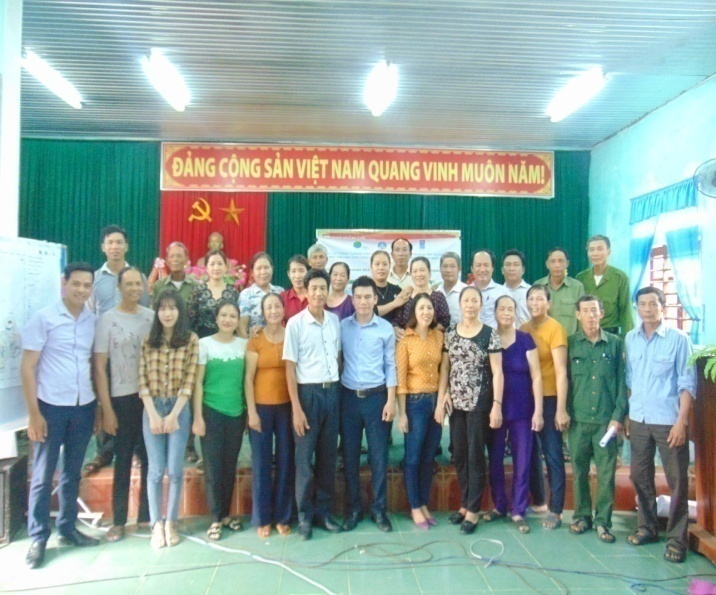 Nhóm HTKT, Nhóm cộng đồng xã Quảng Lưu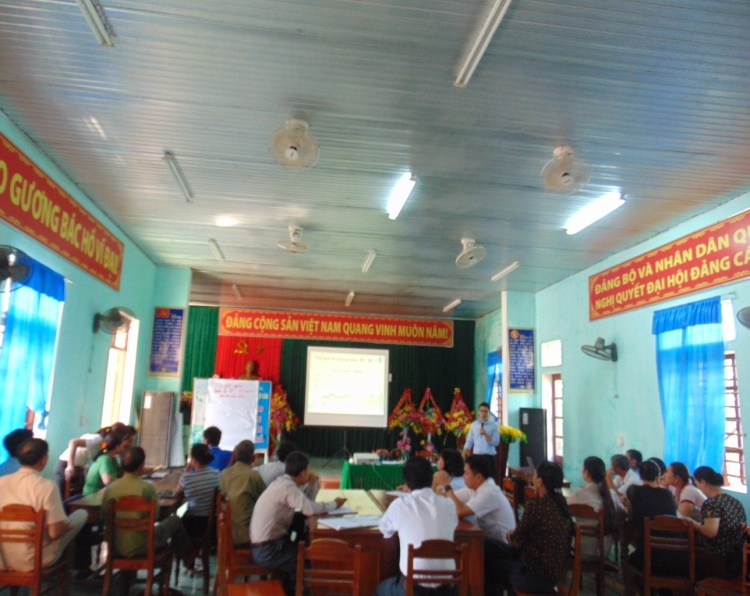 Giảng viên trình bày các nội dung tập huấn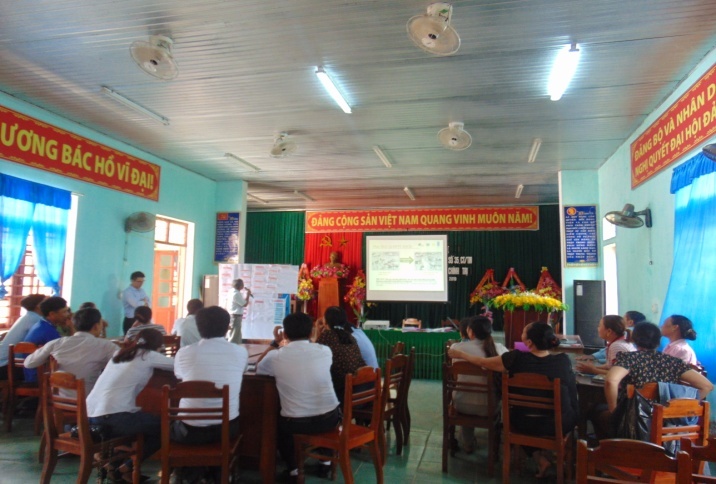 Học viên trình bày kết quả thảo luận nhóm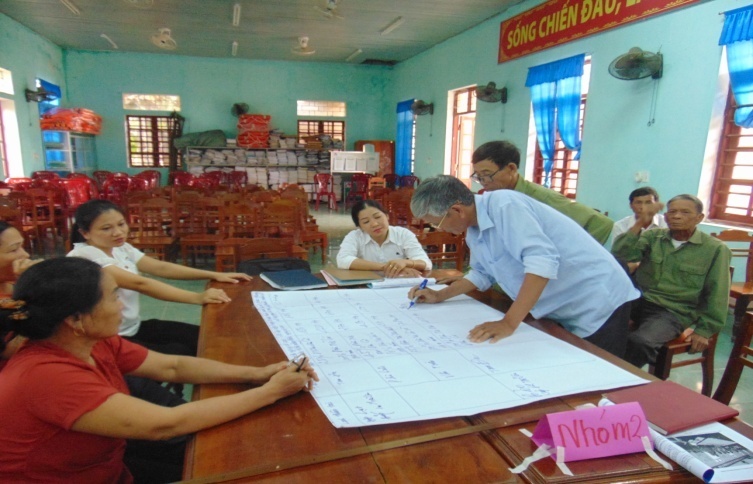 Thảo luận thực hành các công cụ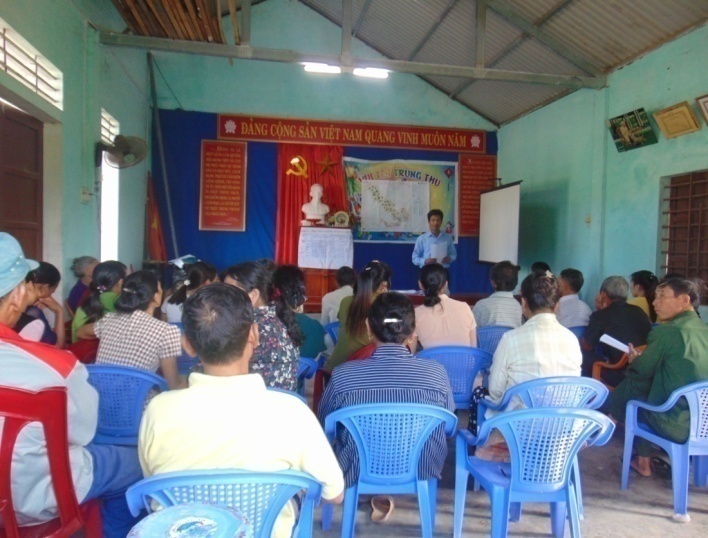 Kiểm chứng thông tin tại cụm thôn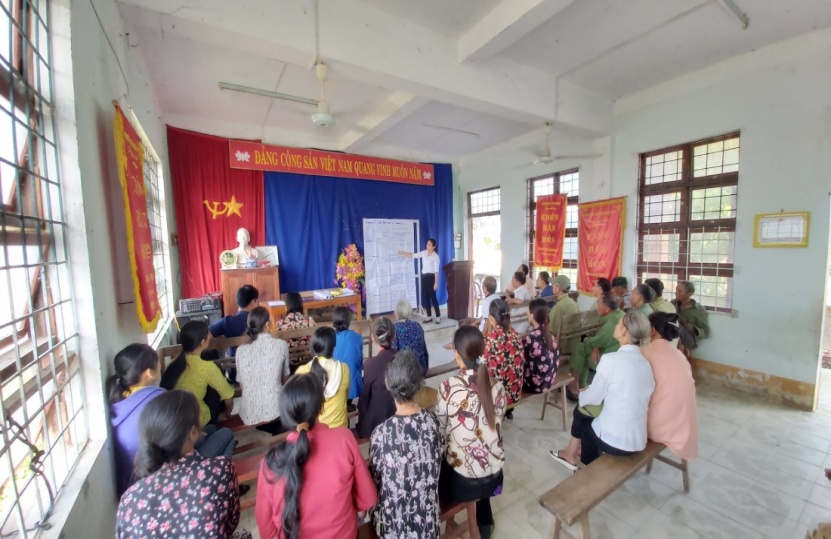 Kiểm chứng thông tin, thu thập thông tin tại thôn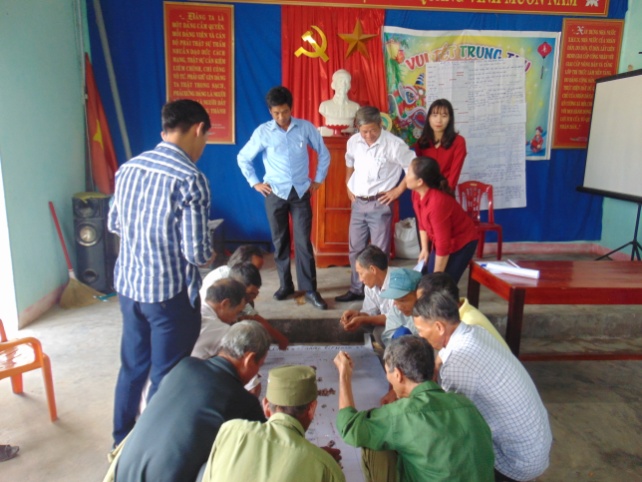 Người dân Xếp hạng rủi ro thiên tai theo giới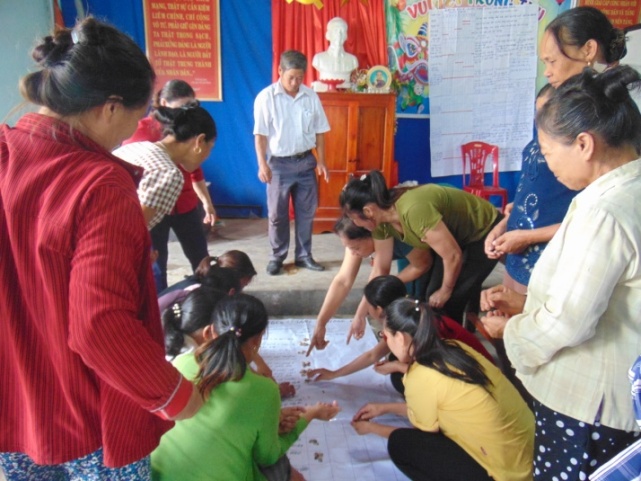 Người dân xếp hạng rủi ro thiên tai theo giới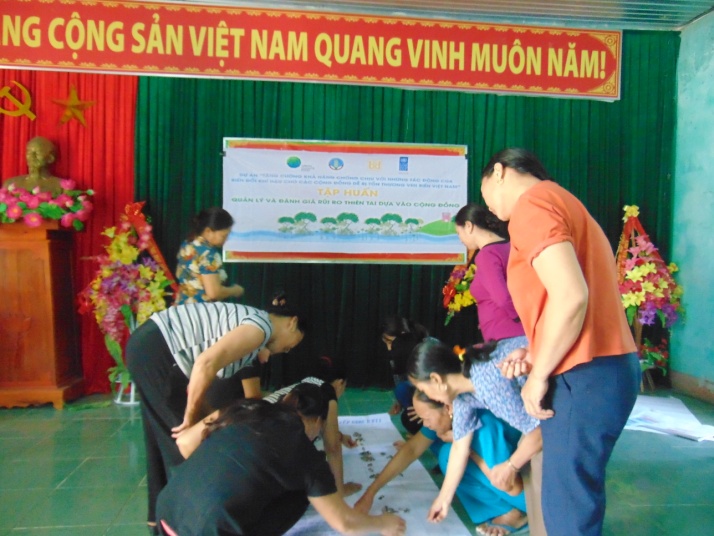 Nhóm Hỗ trợ kỹ thuật xếp hạng rủi ro thiên tai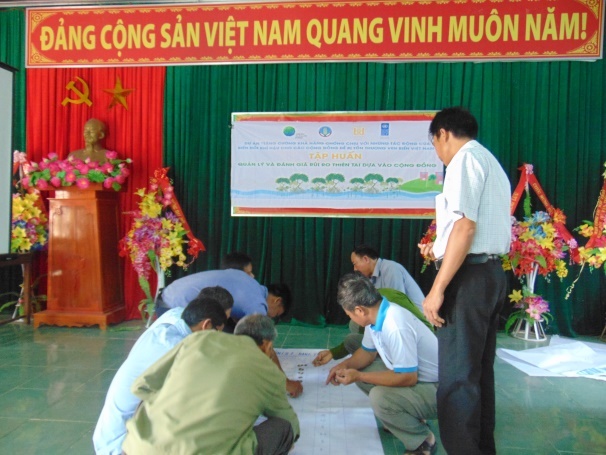 Nhóm HTKT&CĐ xếp hạng rủi ro thiên tai 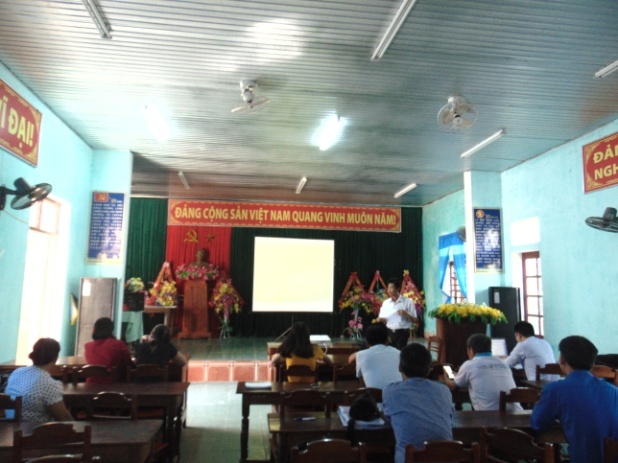 Đại diện Nhóm HTKT tóm tắt kết quả đánh giá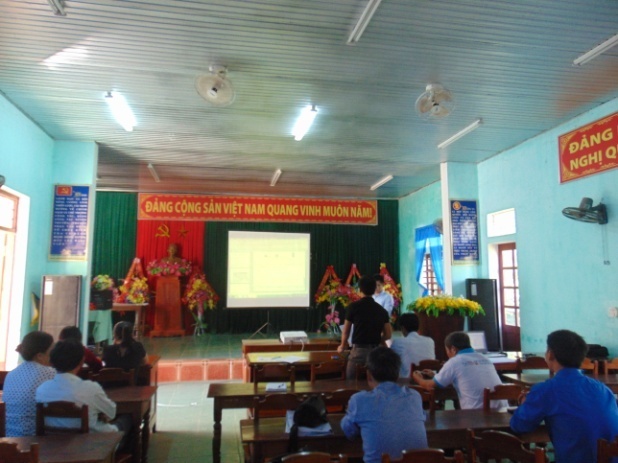 Họp với lãnh đạo UBND xã về báo cáokết quả đánh giá